МАОУ «Средняя общеобразовательная школа №31»Рассмотрено                                                                   Принято                                                            УтвержденоЗаседании предметной                                                 на заседании педагогического                        приказом директорагруппы МАОУ «СОШ № 31»                                      совета МАОУ «СОШ № 31»                           МАОУ «СОШ № 31»Протокол № 1 от 28.08.2019 г.                           Протокол № 1 от 30.08,2019 г.                 №     от            РАБОЧАЯ ПРОГРАММАПо    технологииНаправление «Индустриальные технологии»Уровень обучения (класс) основное общее образование6-8 классКоличество часов 136            Уровень базовыйУчитель    Толстова Елена АнатольевнаПрограмма разработана на основе   авторской программы А.Т. Тищенко, Н.В. Синица «Технология 6-8 классы»,М.: Вентана – Граф, 2015.Череповец 2019ОглавлениеПланируемые результаты освоения учебного предмета, курса ______________________ 3            Содержание учебного предмета, курса__________________________________________16Тематическое планирование___________________________________________________23Приложения к программе_____________________________________________________63Рабочая программа по курсу «Технология» разработана в соответствии с требованиями к результатам освоения основной образовательной программы основного общего образования, предусмотренным федеральным государственным образовательным стандартом основного общего образования второго поколения и с учетом примерной образовательной программы основного общего образования по технологии 5-8 классы, с использованием авторской программы А.Т. Тищенко, Н.В. Синица «Технология 5-8 классы».Количество часов: всего  136 ч, в неделю 6 класс 2 ч., 7 -8 класс – 1 час.               Учебник:   «Технология» (Индустриальные технологии) для 6  класса, которые подготовлены авторским коллективом: А.Т. Тищенко, В.Д. Симоненко и издана изданных издательским центром «Вентана- Граф».               Учебник:   «Технология» (Индустриальные технологии) для 7  класса, которые подготовлены авторским коллективом: А.Т. Тищенко, В.Д. Симоненко и издана изданных издательским центром «Вентана- Граф».               Учебник:   «Технология» (Индустриальные технологии) для 8  класса, которые подготовлены авторским коллективом: А.Т. Тищенко, В.Д. Симоненко и издана изданных издательским центром «Вентана- Граф».              Программа: Тищенко А.Т. Технология: программа: 5 – 8 классы/ А.Т.Тищенко, Н.В.Синица. – М.: Вентана – Граф, 2015.В рабочей программе внесены некоторые изменения. Добавлен раздел «Вводный урок». Вводный урок необходим, поскольку учащиеся попадают в новую для них образовательную среду – мастерскую. В ходе вводного урока они знакомятся с правилами поведения в мастерской, с техникой безопасности, с примерными тема и объектами труда, которые они будут выполнять на протяжении учебного года.. Планируемые результаты освоения учебного предмета, курсаПри изучении технологии в основной школе обеспечивается достижение личностных, метапредметных и предметных результатов.Личностные результаты освоения обучающимися предмета «Технология» в основной школе:- проявление познавательной активности в области предметной технологической деятельности;- формирование ответственного отношения к учению, готовности и способности обучающихся к саморазвитию и самообразованию на основе мотивации к обучению и познанию; - развитие трудолюбия и ответственности за результаты своей деятельности; выражение желания учиться для удовлетворения перспективных потребностей;- становление самоопределения в выбранной сфере будущей профессиональной деятельности, планирование образовательной и профессиональной карьеры, осознание необходимости общественно полезного труда;- формирование коммуникативной компетентности в общении и сотрудничестве со сверстниками; умение общаться при коллективном выполнении работ или проектов с учётом общности интересов и возможностей членов трудового коллектива;- проявление технико-технологического и экономического мышления при организации своей деятельности;- самооценка готовности к предпринимательской деятельности в сфере технологий, к рациональному ведению домашнего хозяйства;- формирование основ экологической культуры, бережное отношение к природным и хозяйственным ресурсам;- развитие эстетического сознания через освоение художественного наследия народов России и мира, Метапредметными результатами изучения технологии является освоение учащимися универсальных способов деятельности, применимых как в рамках образовательного процесса, так и в реальных жизненных ситуациях (умение принять учебную задачу или ситуацию, выделить проблему, составить план действий и применять его для решения практической задачи, осуществлять информационный поиск, необходимую корректировку в ходе практической реализации, выполнять самооценку результата). Метапредметные результаты изучения курса:познавательные УУД:- алгоритмизированное планирование процесса познавательно-трудовой деятельности;- определение адекватных имеющимся организационным и материально техническим условиям способов решения учебной или трудовой задачи на основе заданных алгоритмов;- самостоятельная организация и выполнение различных творческих работ по созданию технических изделий;- моделирование технических объектов и технологических процессов;- выявление потребностей, проектирование и создание объектов, имеющих потребительскую стоимость;- диагностика результатов познавательно-трудовой деятельности по принятым критериям и показателям;- общеучебные и логические действия (анализ, синтез, классификация, наблюдение, построение цепи рассуждений, доказательство, выдвижение гипотез и их обоснование);- исследовательские и проектные действия;- осуществление поиска информации с использованием ресурсов библиотек и Интернета;- выбор наиболее эффективных способов решения учебных задач;- формулирование определений понятий;- соблюдение норм и правил культуры труда в соответствии с технологической культурой производства;- соблюдение норм и правил безопасности познавательно-трудовой деятельности и созидательного труда;коммуникативные УУД:- умения работать в команде, учитывая позицию других людей, организовывать и планировать учебное сотрудничество, слушать и выступать, проявлять инициативу, принимать решения;- владение речью;регулятивные УУД:- целеполагание и построение жизненных планов во временной перспективе;- самоорганизация учебной деятельности (целеполагание, планирование, прогнозирование, самоконтроль самокоррекция, волевая регуляция, рефлексия);- саморегуляция.Предметные результаты освоения учащимися предмета «Технология» в основной школе: в познавательной сфере:- осознание роли техники и технологий для прогрессивного развития общества; формирование целостного представления о техносфере, - практическое освоение обучающимися основ проектно-исследовательской деятельности; проведение наблюдений и экспериментов под руководством учителя; объяснение явлений, процессов и связей, выявляемых в ходе исследований;- овладение средствами и формами графического отображения объектов или процессов, правилами выполнения графической документации, овладение методами чтения технической, технологической и инструктивной информации;- формирование умений устанавливать взаимосвязь знаний по разным учебным предметам для решения прикладных учебных задач; применение общенаучных знаний по предметам естественно-математического цикла в процессе подготовки и осуществления технологических процессов для обоснования и аргументации рациональности деятельности; применение элементов экономики при обосновании технологий и проектов; в трудовой сфере:- планирование технологического процесса и процесса труда; подбор материалов с учётом характера объекта труда и технологии; - овладение методами учебно-исследовательской и проектной деятельности, решения творческих задач, моделирования, конструирования; проектирование последовательности операций и составление операционной карты работ;- выполнение технологических операций с соблюдением установленных норм; соблюдение трудовой и технологической дисциплины; соблюдение норм и правил безопасного труда, пожарной безопасности, правил санитарии и гигиены;- контроль промежуточных и конечных результатов труда по установленным критериям и показателям с использованием контрольных и измерительных инструментов; выявление допущенных ошибок в процессе труда и обоснование способов их исправления;- документирование результатов труда и проектной деятельности; расчёт себестоимости продукта труда; в мотивационной сфере:- оценивание своей способности к труду в конкретной предметной деятельности; осознание ответственности за качество результатов труда;- согласование своих потребностей и требований с потребностями и требованиями других участников познавательно-трудовой деятельности; формирование представлений о мире профессий, связанных с изучаемыми технологиями, их востребованности на рынке труда; направленное продвижение к выбору профиля технологической подготовки в старших классах полной средней школы или будущей профессии в учреждениях начального профессионального или среднего специального образования;- выраженная готовность к труду в сфере материального производства или сфере услуг;  в эстетической сфере:- овладение методами эстетического оформления изделий, обеспечения сохранности продуктов труда, дизайнерского проектирования изделий; разработка варианта рекламы выполненного объекта или результата труда;- рациональное и эстетическое оснащение рабочего места с учётом требований эргономики и элементов научной организации труда;- умение выражать себя в доступных видах и формах художественно-прикладного творчества; художественное оформление объекта труда и оптимальное планирование работ;в коммуникативной сфере:- практическое освоение умений, составляющих основу коммуникативной компетентности: действовать с учётом позиции другого и уметь согласовывать свои действия; - установление рабочих отношений в группе для выполнения практической работы или проекта, - сравнение разных точек зрения перед принятием решения и осуществлением выбора; аргументирование своей точки зрения, отстаивание в споре своей позиции невраждебным для оппонентов образом;- публичная презентация и защита проекта изделия, продукта труда или услуги; в физиолого-психологической сфере:- развитие моторики и координации движений рук при работе с ручными инструментами и выполнении операций с помощью машин и механизмов;- соблюдение необходимой величины усилий, прилагаемых к инструментам, с учётом технологических требований;- сочетание образного и логического мышления в проектной деятельности.Итоговая работа за курс  6 ,7, 8  класса - творческий проект.Проектно-исследовательская деятельность сегодня — одна из востребованных форм образовательной деятельности, применение которой позволяет осуществлять целенаправленную работу по достижению обучающимися личностных, предметных и метапредметных результатов образования, повысить качество обучения, создать условия формирования коммуникативной компетенции, толерантности и способности к самообучению.Кроме того, проектно-исследовательская деятельность межпредметна и метапредметна. Следовательно, она позволяет использовать знания в различных сочетаниях, стирая границы между школьными дисциплинами, сближая применение школьных знаний с реальными жизненными ситуациями; создаёт положительную мотивацию для самообразования, воспитывает морально-ценностное отношение к труду.В соответствии с методом, доминирующим в проекте, можно выделить следующие типы проектов.Исследовательские. Такие проекты требуют хорошо продуманной структуры, обозначенных целей, актуальности предмета исследования для всех участников, социальной значимости, соответствующих методов, в том числе экспериментальных и опытных работ, методов обработки результатов. Эти проекты полностью подчинены логике исследования и имеют структуру, приближенную или полностью совпадающую с подлинным научным исследованием. Этот тип проектов предполагает аргументацию актуальности взятой для исследования тему, формулирование проблемы исследования, его предмета и объекта, обозначение задач исследования в последовательности принятой логики, определение методов исследования, выдвижение гипотез решения обозначенной проблемы, разработку путей ее решения, в том числе экспериментальных, опытных, обсуждение полученных результатов, выводы, оформление результатов исследования, обозначение новых проблем для дальнейшего развития исследования.Творческие. Следует оговориться, что проект всегда требует творческого подхода, и в этом смысле любой проект можно назвать творческим. Но при определении типа проекта выделяется доминирующий аспект. Творческие проекты предполагают соответствующее оформление результатов. Такие проекты, как правило, не имеют детально проработанной структуры совместной деятельности участников, вначале она только намечается и далее развивается, подчиняясь жанру конечного результата. Таким результатом могут быть: совместная газета, сочинение, видеофильм, спектакль, игра, праздник, экспедиция и т.п. Однако оформление результатов проекта требует четко продуманной структуры в виде сценария видеофильма или спектакля, программы праздника, плана сочинения, статьи, репортажа и так далее, дизайна и рубрик газеты, альманаха, альбома и прочего.Ознакомительно-ориентировочные (информационные). Этот тип проектов изначально направлен на сбор информации о каком-либо объекте, явлении; предполагается ознакомление участников проекта с этой информацией, ее анализ и обобщение фактов, предназначенных для широкой аудитории. Такие проекты, так же как и исследовательские, требуют хорошо придуманной структуры, возможности систематической коррекции по ходу работы.Структура подобного проекта может быть обозначена следующим образом: цель проекта, его актуальность, источники информации, проведение «мозговой атаки», обработка информации (анализ, обобщение, сопоставление с известными фактами, аргументированные выводы), результат (статья, реферат, доклад, видео и прочее). Презентация. Такие проекты часто интегрируются с исследовательскими проектами и становятся их органичной частью, модулем.Практико-ориентировочные (прикладные). Эти проекты отличает четко обозначенный с самого начала результат деятельности его участников. Причем этот результат обязательно ориентирован на социальные интересы самих участников. Такой проект требует тщательно продуманной структуры, даже сценария всей деятельности его участников с определением функций каждого из них, четких выводов, то есть оформления результатов проектной деятельности и участия каждого в оформлении конечного продукта. Здесь особенно важна хорошая организация координационной работы в плане поэтапных обсуждений, корректировки совместных и индивидуальных усилий, в организации презентации полученных результатов и возможных способов их внедрения в практику, а также систематической внешней оценки проекта. Именно данный вид проекта является наиболее распространенным на уроках технологии.По количеству участников можно выделить индивидуальные и групповые проекты.По продолжительности выполнения проекты могут быть краткосрочными (могут быть разработаны на нескольких уроках), средней продолжительности (от недели до месяца), долгосрочными (от месяца до нескольких месяцев).Разумеется, в реальной жизни чаще всего приходится иметь дело со смешанными типами проектов, в которых имеются признаки исследовательских и творческих, а также других проектов. Проектная деятельность в курсе «Технология» рассматривается как исключительное по своей эффективности средство развития у учащихся способностей к творческой деятельности. В процессе выполнения проектов совершенствуется мышление и речь учащихся, развиваются коммуникативные навыки, расширяется опыт социализации.Проект на уроках технологии — это самостоятельная творческая работа, от идеи до её воплощения, выполненная под руководством учителя. С проектом как видом работы учащиеся знакомятся на уроке, но выполнение его осуществляется и во внеурочное время.Базовая основа для выполнения творческого проекта — достаточные знания и умения (технико-технологические, художественные, математические, естественнонаучные и др.) и качества творческого мышления, которые осваиваются и формируются на уроках.Результат проектной деятельности — личностно или общественно значимый продукт: изделие, информация (доклад, сообщение), комплексная работа, социальная помощь.Выполнение проекта складывается из трёх этапов: разработка проекта, практическая реализация проекта, защита проекта. Наиболее трудоёмким компонентом проектной деятельности является первый этап — интеллектуальный поиск. При его организации основное внимание уделяется мысленному прогнозированию, созданию замысла (относительно возможного устройства изделия в целом или его части, относительно формы, цвета, материала, способов соединения деталей изделия и т. п.) в строгом соответствии с поставленной целью (требованиями). В процессе поиска необходимой информации ученики изучают книги, журналы, энциклопедии, расспрашивают взрослых по теме проекта. Здесь же разрабатывается вся необходимая документация (рисунки, эскизы, простейшие чертежи), подбираются материалы и инструменты.Второй этап работы — это материализация проектного замысла в вещественном виде с внесением необходимых корректировок или практическая деятельность общественно-полезного характера.Главная цель защиты проектной работы — аргументированный анализ полученного результата и доказательство его соответствия поставленной цели или требованиям. Поэтому основным критерием успешности выполненного проекта является соблюдение в изделии (деятельности) требований или условий, которые были выдвинуты в начале работы. Ученики делают сообщение о проделанной работе, а учитель, руководя процедурой защиты проектов, особо следит за поддержанием атмосферы доброжелательности, тактичности, проявлением у детей внимательного отношения к идеям и творчеству других.Последовательность работы над проектом (примерные схемы)Технологический проектПри оценке проекта учитываются сложность и качество выполненного изделия, полнота пояснительной записки, аккуратность выполнения графических элементов – схем, чертежей, самостоятельность, степень владения материалами при защите.Для объективной оценки выполнения учащимися проектов создается комиссия. Лучшие работы демонстрируются на школьной и внешкольных НПК.       Критерии и нормы оценочной деятельности учащихся  при прохождении промежуточной аттестацииВ основу критериев оценки учебной деятельности учащихся положены объективность и единый подход. При 5 - балльной оценке для всех установлены общедидактические критерии. 5.1.1. Отметка «5» ставится в случае: Знания, понимания, глубины усвоения учащимся всего объёма программного материала. Умения выделять главные положения в изученном материале, на основании фактов и примеров обобщать, делать выводы, устанавливать межпредметные и внутрипредметные связи, творчески применяет полученные знания в незнакомой ситуации. Отсутствие ошибок и недочётов при воспроизведении изученного материала, при устных ответах устранение отдельных неточностей с помощью дополнительных вопросов учителя, соблюдение культуры письменной и устной речи, правил оформления письменных работ. 5.1.2. Отметка «4»: Знание всего изученного программного материала. Умений выделять главные положения в изученном материале, на основании фактов и примеров обобщать, делать выводы, устанавливать внутрипредметные связи, применять полученные знания на практике. Незначительные (негрубые) ошибки и недочёты при воспроизведении изученного материала, соблюдение основных правил культуры письменной и устной речи, правил оформления письменных работ. 5.1.3. Отметка «3» (уровень представлений, сочетающихся с элементами научных понятий): Знание и усвоение материала на уровне минимальных требований программы, затруднение при самостоятельном воспроизведении, необходимость незначительной помощи преподавателя. Умение работать на уровне воспроизведения, затруднения при ответах на видоизменённые вопросы. Наличие грубой ошибки, нескольких негрубых при воспроизведении изученного материала, незначительное несоблюдение основных правил культуры письменной и устной речи, правил оформления письменных работ. 5.1.4. Отметка «2»: Знание и усвоение материала на уровне ниже минимальных требований программы, отдельные представления об изученном материале. Отсутствие умений работать на уровне воспроизведения, затруднения при ответах на стандартные вопросы. Наличие нескольких грубых ошибок, большого числа негрубых при воспроизведении изученного материала, значительное несоблюдение основных правил культуры письменной и устной речи, правил оформления письменных работ. 5.1.5. Отметка «1»: Ставится за полное незнание изученного материала, отсутствие элементарных умений и навыков. 5.3. Устный ответ 5.3.1. Отметка «5» ставится, если учащийся: Показывает глубокое и полное знание и понимание всего объёма программного материала; полное понимание сущности рассматриваемых понятий, явлений и закономерностей, теорий, взаимосвязей. Умеет составить полный и правильный ответ на основе изученного материала; выделять главные положения, самостоятельно подтверждать ответ конкретными примерами, фактами; самостоятельно и аргументировано делать анализ, обобщения, выводы. Устанавливать межпредметные (на основе ранее приобретенных знаний) и внутрипредметные связи, творчески применять полученные знания в незнакомой ситуации. Последовательно, чётко, связно, обоснованно и безошибочно излагать учебный материал; давать ответ в логической последовательности с использованием принятой терминологии; делать собственные выводы; формулировать точное определение и истолкование основных понятий, законов, теорий; при ответе не повторять дословно текст учебника; излагать материал литературным языком; правильно и обстоятельно отвечать на дополнительные вопросы учителя. Самостоятельно и рационально использовать наглядные пособия, справочные материалы, учебник, дополнительную литературу, первоисточники; применять систему условных обозначений при ведении записей, сопровождающих ответ; использование для доказательства выводов из наблюдений и опытов; Самостоятельно, уверенно и безошибочно применяет полученные знания в решении проблем на творческом уровне; допускает не более одного недочёта, который легко исправляет по требованию учителя; имеет необходимые навыки работы с приборами, чертежами, схемами и графиками, сопутствующими ответу; записи, сопровождающие ответ, соответствуют требованиям. 5.3.2. Отметка «4» ставится, если учащийся: Показывает знания всего изученного программного материала. Даёт полный и правильный ответ на основе изученных теорий; незначительные ошибки и недочёты при воспроизведении изученного материала, определения понятий дал неполные, небольшие неточности при использовании научных терминов или в выводах и обобщениях из наблюдений и опытов; материал излагает в определенной логической последовательности, при этом допускает одну негрубую ошибку или не более двух недочетов и может их исправить самостоятельно при требовании или при небольшой помощи преподавателя; в основном усвоил учебный материал; подтверждает ответ конкретными примерами; правильно отвечает на дополнительные вопросы учителя. Умеет самостоятельно выделять главные положения в изученном материале; на основании фактов и примеров обобщать, делать выводы, устанавливать внутрипредметные связи. Применять полученные знания на практике в видоизменённой ситуации, соблюдать основные правила культуры устной речи и сопровождающей письменной, использовать научные термины; Не обладает достаточным навыком работы со справочной литературой, учебником, первоисточниками (правильно ориентируется, но работает медленно). Допускает негрубые нарушения правил оформления письменных работ. 5.3.3. Отметка «3» ставится, если учащийся: Усвоил основное содержание учебного материала, имеет пробелы в усвоении материала, не препятствующие дальнейшему усвоению программного материала. Материал излагает несистематизированное, фрагментарно, не всегда последовательно. Показывает недостаточную сформированность отдельных знаний и умений; выводы и обобщения аргументирует слабо, допускает в них ошибки.Допускает ошибки и неточности в использовании научной терминологии, определения понятий даёт недостаточно четко. Не использует в качестве доказательства выводы и обобщения из наблюдений, фактов, опытов или допустил ошибки при их изложении. Испытывает затруднения в применении знаний, необходимых для решения задач различных типов, при объяснении конкретных явлений на основе теорий и законов, или в подтверждении конкретных примеров практического применения теорий. Отвечает неполно на вопросы учителя (упуская и основное), или воспроизводит содержание текста учебника, но недостаточно понимает отдельные положения, имеющие важное значение в этом тексте; Обнаруживает недостаточное понимание отдельных положений при воспроизведении текста учебника (записей, первоисточников) или отвечает неполно на вопросы учителя, допуская одну - две грубые ошибки. 5.3.4. Отметка «2» ставится, если учащийся: Не усвоил и не раскрыл основное содержание материала. Не делает выводов и обобщений. Не знает и не понимает значительную или основную часть программного материала в пределах поставленных вопросов. Имеет слабо сформированные и неполные знания и не умеет применять их к решению конкретных вопросов и задач по образцу. При ответе (на один вопрос) допускает более двух грубых ошибок, которые не может исправить даже при помощи учителя. 5.3.5. Отметка «1» ставится, если учащийся: Не может ответить ни на один из поставленных вопросов;Полностью не усвоил материал. 5.3.6. По окончанию устного ответа учащегося педагогом даётся краткий анализ ответа, объявляется мотивированная оценка. Возможно привлечение других обучающихся для анализа ответа, самоанализ, предложение оценки. 5.4. Оценка самостоятельных письменных и контрольных работ 5.4.1. Отметка «5» ставится, если учащийся: выполнил работу без ошибок и недочетов;допустил не более одного недочета. 5.4.2. Отметка «4» ставится, если учащийся выполнил работу полностью, но допустил в ней: не более одной негрубой ошибки и одного недочета;или не более двух недочетов. 5.4.3. Отметка «3» ставится, если учащийся правильно выполнил не менее половины работы или допустил: не более двух грубых ошибок; или не более одной грубой и одной негрубой ошибки и одного недочета; или не более двух-трех негрубых ошибок; или одной негрубой ошибки и трех недочетов; или при отсутствии ошибок, но при наличии четырех-пяти недочетов. 5.4.4. Отметка «2» ставится, если учащийся: допустил число ошибок и недочетов превосходящее норму, при которой может быть выставлена оценка «3»; или если правильно выполнил менее половины работы. 5.4.5. Отметка «1» ставится, если учащийся: не приступал к выполнению работы; или правильно выполнил не более 10 % всех заданий. 5.4.6. Учитель имеет право поставить учащемуся оценку выше той, которая предусмотрена нормами, если учеником работа выполнена оригинально. 5.4.7. Оценки с анализом доводятся до сведения учащегося, как правило, на последующем уроке, предусматривается работа над ошибками, устранение пробелов. 5.5. Оценка выполнения практических (лабораторных) работ, опытов по предметам 5.5.1. Отметка «5» ставится, если учащийся: правильно определил цель опыта; выполнил работу в полном объеме с соблюдением необходимой последовательности проведения опытов и измерений; самостоятельно и рационально выбрал и подготовил для опыта необходимое оборудование, все опыты провел в условиях и режимах, обеспечивающих получение результатов и выводов с наибольшей точностью; научно грамотно, логично описал наблюдения и сформулировал выводы из опыта. В представленном отчете правильно и аккуратно выполнил все записи, таблицы, рисунки, чертежи, графики, вычисления и сделал выводы;правильно выполнил анализ погрешностей (9-11 классы);проявляет организационно-трудовые умения (поддерживает чистоту рабочего места и порядок на столе, экономно использует расходные материалы);эксперимент осуществляет по плану с учетом техники безопасности и правил работы с материалами и оборудованием. 5.5.2. Отметка «4» ставится, если учащийся выполнил требования к оценке «5», но: опыт проводил в условиях, не обеспечивающих достаточной точности измерений;или было допущено два-три недочета; или не более одной негрубой ошибки и одного недочета,или эксперимент проведен не полностью; или в описании наблюдений из опыта допустил неточности, выводы сделал неполные. 5.5.3. Отметка «3» ставится, если учащийся: правильно определил цель опыта; работу выполняет правильно не менее чем наполовину, однако объём выполненной части таков, что позволяет получить правильные результаты и выводы по основным, принципиально важным задачам работы; или подбор оборудования, объектов, материалов, а также работы по началу опыта провел с помощью учителя; или в ходе проведения опыта и измерений были допущены ошибки в описании наблюдений, формулировании выводов; опыт проводился в нерациональных условиях, что привело к получению результатов с большей погрешностью; или в отчёте были допущены в общей сложности не более двух ошибок (в записях единиц, измерениях, в вычислениях, графиках, таблицах, схемах, анализе погрешностей и т.д.) не принципиального для данной работы характера, но повлиявших на результат выполнения; или не выполнен совсем или выполнен неверно анализ погрешностей (9-11 класс); допускает грубую ошибку в ходе эксперимента (в объяснении, в оформлении работы, в соблюдении правил техники безопасности при работе с материалами и оборудованием), которая исправляется по требованию учителя. 5.5.4. Отметка «2» ставится, если учащийся: не определил самостоятельно цель опыта; выполнил работу не полностью, не подготовил нужное оборудование и объем выполненной части работы не позволяет сделать правильных выводов; или опыты, измерения, вычисления, наблюдения производились неправильно; или в ходе работы и в отчете обнаружились в совокупности все недостатки, отмеченные в требованиях к оценке «3»; допускает две (и более) грубые ошибки в ходе эксперимента, в объяснении, в оформлении работы, в соблюдении правил техники безопасности при работе с веществами и оборудованием, которые не может исправить даже по требованию учителя. 5.5.5. Отметка «1» ставится, если учащийся: полностью не сумел начать и оформить опыт; не выполняет работу; показывает отсутствие экспериментальных умений; не соблюдал или грубо нарушал требования безопасности труда. 5.5.6. В тех случаях, когда учащийся показал оригинальный и наиболее рациональный подход к выполнению работы и в процессе работы, но не избежал тех или иных недостатков, оценка за выполнение работы по усмотрению учителя может быть повышена по сравнению с указанными выше нормами. 5.5.7. Оценки с анализом доводятся до сведения учащихся, как правило, на последующем уроке. 5.6. Оценка умений проводить наблюдения 5.6.1. Отметка «5» ставится, если учащийся: правильно по заданию учителя провел наблюдение; выделил существенные признаки у наблюдаемого объекта (процесса); логично, научно грамотно оформил результаты наблюдений и выводы. 5.6.2. Отметка «4» ставится, если учащийся: правильно по заданию учителя провел наблюдение; при выделении существенных признаков у наблюдаемого объекта (процесса) назвал второстепенные признаки; допустил небрежность в оформлении наблюдений и выводов. 5.6.3. Отметка «3» ставится, если учащийся: допустил неточности и 1-2 ошибки в проведении наблюдений по заданию учителя; при выделении существенных признаков у наблюдаемого объекта (процесса) выделил лишь некоторые; допустил 1-2 ошибки в оформлении наблюдений и выводов. 5.6.4. Отметка «2» ставится, если учащийся: допустил 3-4 ошибки в проведении наблюдений по заданию учителя;неправильно выделил признаки наблюдаемого объекта (процесса); допустил 3-4 ошибки в оформлении наблюдений и выводов. 5.6.5. Отметка «1» ставится, если учащийся не владеет умением проводить наблюдение. 5.6.6. Оценки с анализом умений проводить наблюдения доводятся до сведения учащихся, как правило, на последующем уроке, после сдачи отчёта. Содержание учебного предмета, курсаРаздел «Вводный урок»6 классТеоретические сведения. Цель и задачи изучения предмета «Технология» в 6 классе. Содержание предмета. Последовательность его изучения. Организация учебного процесса.Практические работы. Знакомство с содержанием и последовательностью изучения предмета «Технология» в 6 классе. Знакомство с библиотечкой кабинета. Охрана труда.7 классТеоретические сведения. Цель и задачи изучения предмета «Технология» в 7 классе. Содержание предмета. Последовательность его изучения. Организация учебного процесса. Санитарно-гигиенические требования при работе в школьных мастерских.Практические работы. Знакомство с содержанием и последовательностью изучения предмета «Технология» в 7 классе. Знакомство с библиотечкой кабинета. Охрана труда.8 классТеоретические сведения. Цель и задачи изучения предмета «Технология» в 8 классе. Содержание предмета. Последовательность его изучения. Организация учебного процесса. Санитарно-гигиенические требования при работе в школьных мастерских.Практические работы. Знакомство с содержанием и последовательностью изучения предмета «Технология» в 8 классе. Охрана труда.Раздел «Технологии ручной обработки древесины и древесных материалов»Тема. Свойства текстильных материалов6 класс1. Технологии ручной обработки древесины и древесных материалов. Художественная обработка материалов. - технологии ручной обработки древесины и древесных материалов- технологии машинной обработки древесины и древесных материалов- технологии ручной обработки металлов и искусственных материалов- технологии машинной обработки металлов и искусственных материаловПрактические работы:- распознавать природные пороки древесины в заготовках.- читать сборочные чертежи.- определять последовательность сборки изделия по технологической документации.-  изготовлять изделия из древесины с соединением брусков внакладку.- изготовлять детали, имеющие цилиндрическую и коническую форму.- осуществлять сборку изделий по технологической документации.- использовать ПК для подготовки графической документации.-управлять токарным станком для обработки древесины.- точить детали цилиндрической и конической формы на токарном станке.- применять контрольно-измерительные инструменты при выполнении токарных работ.7 классТеоретические сведения. Конструкторская и технологическая документация. Использование ПК для подготовки конструкторской и технологической документации. Заточка и настройка дереворежущих инструментов.Точность измерений и допуски при обработке. Отклонения и допуски на размеры детали.Столярные шиповые соединения. Технология шипового соединения деталей. Выдалбливание проушин и гнёзд.Технология соединения деталей шкантами и шурупами в нагель. Рациональные приёмы работы ручными инструментами зри подготовке деталей и сборке изделий.Изготовление деталей и изделий различных геометрических форм по техническим рисункам, эскизам, чертежам и технологическим картам.Правила безопасного труда при работе ручными столярными инструментами.Лабораторно-практические и практические работы. Разработка чертежей деталей и изделий. Разработка технологических карт изготовления деталей из древесины. Настройка рубанка. Доводка лезвия ножа рубанка. Расчёт отклонений и допусков на размеры деталей. Расчёт шиповых соединений деревянной рамки. Изготовление изделий из древесины с шиповым соединение брусков. Ознакомление с рациональными приёмами работы ручными инструментами при выпиливании, долблении и зачистке шипов и проушин. Соединение деталей из древесины шкантами и шурупами в нагель.Тема. Технология  ручной и машинной обработки  металлов и искусственных материалов.6 классОсновные теоретические сведенья:- технологии художественно – прикладной  обработки материалов        -разрабатывать  изделия с учётом назначения и эстетических свойств- выбирать материалы и заготовки для резьбы по дереву.- осваивать приёмы выполнения основных операций ручными инструментами.Практические работы:- изготовлять изделия, содержащие художественную резьбу, по эскизам и чертежам.7 классТеоретические сведения. Металлы и их сплавы, область применения. Классификация сталей. Термическая обработка сталей.Резьбовые соединения. Резьба. Технология нарезания в металлах и искусственных материалах наружной и внутренней резьбы вручную. Режущие инструменты (метчик, плашка), приспособления и оборудование для нарезания резьбы.Визуальный и инструментальный контроль качества деталей.Профессии, связанные с ручной обработкой металлов, термической обработкой материалов.Лабораторно-практические и практические работы. Ознакомление с термической обработкой стали.Нарезание наружной и внутренней резьбы вручную. Отработка навыков нарезания резьбы в металлах и искусственных материалах. Выявление дефектов и их устранение.Изготовление деталей из тонколистового металла, проволоки, искусственных материалов по эскизам, чертежам и технологическим картам. Тема. Культура дома (ремонтно-строительные работы)6 классОсновные теоретические сведенья:- технологии ремонта деталей интерьера, одежды и обуви и ухода за ними- технологии ремонтно-отделочных работ- технологии ремонта элементов систем водоснабжения и канализации- выполнять мелкий ремонт одежды, чистку обуви, мебели, изготовлять полезные вещи для дома.-проводить несложные ремонтные штукатурные работы, работать инструментами для штукатурных работ, разрабатывать эскизы оформления стен декоративными элементами, изучать виды обоев, осуществлять подбор обоев по образцам, выполнять упражнения по наклейке образцов обоев7 классТеоретические сведения. Виды ремонтно-отделочных работ. Современные материалы для выполнения ремонтно-отделочных работ в жилых помещениях. Основы технологии малярных работ. Инструменты и приспособления для малярных работ. Виды красок и эмалей. Особенности окраски поверхностей помещений, применение трафаретов. Основы технологии плиточных работ. Виды плитки, применяемой для облицовки стен и полов. Материалы для наклейки плитки. Технология крепления плитки к стенам и полам. Профессии, связанные с выполнением ремонтно-отделочных и строительных работ. Соблюдение правил безопасного труда при выполнении ремонтно-отделочных работ. Лабораторно-практические и практические работы. Изучение технологии малярных работ. Подготовка поверхностей стен под окраску. Выбор краски, в том числе по каталогам и образцам. Изготовление трафарета для нанесения какого- либо рисунка на поверхность стены. Выполнение ремонтных малярных работ в школьных мастерских под руководством учителя. Ознакомление с технологией плиточных работ. Изучение различных типов плиток для облицовки стен и настилки полов. Замена отколовшейся плитки на участке стены (под руководством учителя).8 класс Семейная экономика.Основные теоретические сведения. Что такое семья. Функции семьи. Семейная экономика. Источники доходов. Предпринимательская деятельность, личное предпринимательство, прибыль, лицензия, патент, семейное предпринимательство. Потребность, пирамида потребностей Маслоу, рациональные и ложные потребности, уровни потребностей, правила покупки. Каким должно быть питание, энергетическая ценность продуктов, рациональное питание. Покупка продуктов. Планирование расходов. Правила покупки. Маркировка, этикетка, вкладыш, штрих код. Информация о товарах, источники информации,  сертификация, гигиенический сертификат, сертификат соответствия. Бюджет семьи, доход, расход, подоходный налог, кредит, обязательные платежи. Баланс.Практические работы:- определение постоянных и периодических расходов семьи, виды доходов и расходов, ведение бизнеса, пополнение семейного бюджета. Тема. Технологии домашнего хозяйства. 8 классОсновные теоретические сведения. Строительные материалы, интерьер помещений, макетирование, опытный образец, архитектор. Тема. Технологии исследовательской и опытнической деятельности.  6 классОсновные теоретические сведенья:- исследовательская и созидательная деятельностьПрактические работы:возможность  сделать творческий проект и презентацию к нему и  грамотно ее представить.7 классТеоретические сведения. Творческий проект. Этапы проектирования и конструирования. Проектирование изделий на предприятии (конструкторская и технологическая подготовка). Государственные стандарты на типовые детали и документацию (ЕСКД и ЕСТД). Основные технические и технологические задачи при проектировании изделия, возможные пути их решения. Применение ПК при проектировании. Экономическая оценка стоимости выполнения проекта. Методика проведения электронной презентации проектов (сценарии, содержание).8 классОсновные теоретические сведения. Проектирование, составляющие проектирования, аргументированность проекта. Объект проектирования, пояснительная записка, критерии оценки проекта. Защита проектаПрактические работы. Обоснование идеи изделия на основе маркетинговых опросов. Поиск необходимой информации с использованием сети Интернет. Конструирование и дизайн-проектирование изделия с использованием ПК, установление состава деталей. Разработка чертежей деталей проектного изделия. Составление технологических карт изготовления деталей изделия. Изготовление деталей изделия, сборка изделия и его отделка. Разработка варианта рекламы. Оформление проектных материалов. Подготовка электронной презентации проекта.8 классЭлектротехника. Бытовые электроприборы. Основные теоретические сведения. Электрическая энергия, технический прогресс. Электротехника. Электробезопасность. Электроосветительные и электронагревательные приборы, бытовые электроприборы и их применение. Технические характеристики ламп.8 классСовременное производство и профессиональное самоопределение. Классификация профессий. Внутренний мир человека и профессиональное самоопределение. Профессиональные интересы, склонности и способности. Классификация профессий. Внутренний мир человека и профессиональное самоопределение. Профессиональные интересы, склонности и способности.Календарно-тематическое планирование 6 классУсловные обозначения, используемые в таблицеОНЗ- урок «открытия» новых знаний                             ОУиР- урок отработки умений и рефлексии        ПР- практическая работа ОН- урок общеметодологической направленности                 ЗСТ- здоровьесберегающая технология               ЛР- лабораторная работа к/п- компьютерная презентацияКалендарно - тематическое планирование 7 класс Условные обозначения, используемые в таблицеОНЗ- урок «открытия» новых знаний                             ОУиР- урок отработки умений и рефлексии        ПР- практическая работа ОН- урок общеметодологической направленности                 ЗСТ- здоровьесберегающая технология               ЛР- лабораторная работа к/п- компьютерная презентацияКалендарно - тематическое планирование 8 классПриложение 1Тестовые задания школьного этапа олимпиады по технологии(технический труд)6 классНа выполнение тестовых заданий олимпиады по технологии отводится  1 час (60 минут).Работа включает двадцать  заданий с выбором ответа. К каждому заданию дается несколько ответов, из которых  только один правильный. За каждое верно выполненное задание начисляется два балла. Баллы, полученные за все выполненные задания, суммируются. Постарайтесь выполнить как можно больше заданий и набрать как можно больше баллов.Обведите кружком букву, соответствующую варианту правильного (нужного) ответа.1. В выполнении творческого проекта отсутствует этап:А. ПодготовительныйБ. ТехнологическийВ. Финишный2. Как называется широкая часть доски?А. ПластьБ. КромкаВ. ТорецЗ. Чем крепятся настенные предметы на деревянных стенах? А. Шурупами, дюбелямиБ.  Гвоздями, дюбелямиВ. Шурупам, гвоздями4. Для чего служит  «передняя бабка» токарного станка по дереву?А. Для установки измерительного инструментаБ. Для закрепления заготовки и передачи ей вращательного движенияВ. Для установки режущего инструмента 5. Чем можно заменить пластмассовый дюбель?А. ДревесинойБ. ПенопластомВ. Резиной6. Какими свойствами должна обладать сталь для изготовления пружины?А. УпругостьюБ. ХрупкостьюВ. Твердостью7. Что понимается под слесарной операцией «опиливание»?А. Работа ножовкойБ. Рубка зубиломВ. Обработка напильником.8. Где применяется рейсмус?А. При разметкеБ. При пиленииВ. При долблении.9. Как можно изменить магнитные полюса катушки на противоположные?А. Удалить сердечник из катушкиБ. Заменить сердечникВ. Изменить направление тока в катушке10. Когда необходимо применять стусло?А. При разметкеБ. При пиленииВ. При долблении11. Как правильно резать ножовкой тонкий листовой металл?А. Между деревянными дощечкамиБ. Между стальными листьямиВ. Не имеет значения12. Как производят ремонт электробытовых приборов?А. На выключенном электроприбореБ. На выключенном электроприборе, но не отключенном от сетиВ. Прибор выключен и отключен от сети13. Каким инструментом выполняется слесарная операция — «рубка»?А. Молотком и зубиломБ. Молотком и стамескойВ. Молотком и кернером14. Дайте определение кинематической схеме токарного станка.А. Кинематическая схема – это условное схематическое изображение движущихся частей станкаБ. Кинематическая схема – это условное схематическое изображение неподвижных  частей станкаВ. Кинематическая схема — сто вид электрической схемы15. Из каких частей состоит цепная передачаА. Из 2-х шкивов и ремняБ. Из 2-х зубчатых колесВ. Из 2.-х колес-звездочек и шарнирной цепи16. Какой зазор должен быть между подручником и деталью на токарном станке по дереву?А. 10-I5мм.Б. 2 - .В. 15 – .17. Древесно-стружечная плита состоит из:А. Опилок, стружки, клеяБ. Рейки, стружки, клеяВ. Шпунтованных досок18. Предохранители срабатываю в следующих условиях:А. При отсутствии тока в сетиБ.  При коротком замыкании, перегрузкахВ. При нормальном режиме19. Чем можно усилить угловое шиповое соединение?А. Размером шипаБ. Нагелем на клеюВ. Увеличить количество наносимого клея20. Каким инструментом удобнее разрезать тонколистовой металл?А. Ножницами по металлуБ. Слесарной ножовкойВ. ЗубилоПрактическое заданиеНа выполнение практического задания олимпиады по технологии отводится  30 минут. За верно выполненное задание начисляется десять баллов.         Перечислить инструмент необходимый для изготовления изделия из тонколистового металла. Тестовые задания школьного этапа олимпиады по технологии(технический труд)7 классНа выполнение тестовых заданий олимпиады по технологии отводится  1 час (60 минут).Работа включает двадцать   заданий с выбором ответа. К каждому заданию дается несколько ответов, из которых  только один правильный. За каждое верно выполненное задание начисляется два балла. Баллы, полученные за все выполненные задания, суммируются. Постарайтесь выполнить как можно больше заданий и набрать как можно больше баллов.Обведите кружком букву, соответствующую варианту правильного (нужного) ответа.1. В предмете «Технология» изучаются:а) технологии производства автомобилейб) технологии создания медицинских инструментовв) технологии создания самолетовг) технологии преобразования материалов, энергии, информации2. К технологическим машинам относятся:а) эскалаторб) мотоциклв) токарный станокг) космический корабль3. К энергетическим машинам относятся:а) токарный станокб) швейная машинав) сверлильный станокг) генератор4 . С помощью, какой передачи в сверлильном станке осуществляется вращение сверла:а) ремённойб) реечнойв) цепнойг) зубчатой5. Метчик и плашка — это инструменты для:а) разметки отверстияб) контроля резьбыв) нарезание резьбы6. Сведения о процессе изготовления изделий приведены на:а) чертеже изделияб) техническом рисункев) сборочном чертежег) технологической карте7. Основной режущий инструмент при работе на токарном станке:а) сверлоб) фрезав) метчикг) резец8. Ровные и гладкие поверхности детали из древесины получают с помощью:а) лучковой пилыб) ножовкив) рубанка;г) шерхебеля9. Способом создания мозаики по дереву является:а) полированиеб) резьбав) выполнение инкрустацииг) выжигание10. Сколько слоев древесины имеет строганный шпон:а) триб) два или трив) один11. Свойства древесины выдерживать определённые нагрузки не разрушаясь:а) твёрдостьб) плотностьв) прочностьг) пластичность 12.Для чего применяются накладные уголки на тисках:а) чтобы хорошо сгибать заготовкуб) чтобы прочно закрепить заготовкув) чтобы не помять заготовку13. По какому графическому документу изготавливают детали машин:а) по чертежуб) по рисункамв) по фотографиям14. Для изготовления молотков, зубил, напильников применяется:а) конструкционная стальб) инструментальная углеродистая стальв) легированная стальг) чугун15. Частоту вращения заготовки на токарном станке позволяет изменять:а) задняя бабкаб) суппортв) коробка подачг) коробка скоростей16. Резьбу в отверстиях нарезают:а) плашкойб) метчикомв) шпилькой17. Для борьбы с коррозией можно:а) промывать изделиеб) протирать изделиев) покрыть изделие лаком или краскойг) просушивать изделие18. Тепловое действие электрического тока используется в:а) генераторахб) электродвигателяхв) электроутюгахг) трансформаторах19. Безопасным является электрическое напряжение;а) 380 Вб ) 220 Вв) 42Вг) 12В20. Выполнение проекта завершается:а) изготовлением изделияб) оформлением описания проектав) оценкой и самооценкой проектаг) защитой проектаТестовые задания школьного этапа олимпиады по технологии(технический труд)8 класс1. Для сохранения мира в семье необходимо:А. подчеркивать ошибки и недостатки других членов семьиБ. не обращать внимания на других членов семьиВ. подшучивать над другими членами семьиГ. считаться с мнениями и желаниями других членов семьи2. Семейный бюджет представляет собой:А. сумму всех доходов семьиБ. суммарную заработную плату членов семьиВ. сумму всех расходов семьиГ. план доходов и расходов семьи3. Предпринимательство – этоА. трудовая деятельностьБ. работа по наймуВ. инициативная деятельность4. Формула П=Д-С определяет:А. доход Б. прибыль В. себестоимость5. Себестоимость товара включает в себя затраты на:А. МатериалыБ. Материалы и электроэнергиюВ. Материалы , электроэнергию и оплату труда.6. Какое из свойств товаров говорит о его надёжности:А. оригинальность Б. модность В. практичность7. Доходы семейного бюджета могут складываться из:А. зарплаты, пенсий, налоговБ. зарплаты, пенсий, обязательных платежейВ. зарплаты, пенсий, предпринимательства8. Расходная часть бюджета семьи включает:А. расходы на питание; Б. зарплату;В. пенсию; Г. доход от предпринимательской деятельности.9. Доходная часть бюджета семьи включает:А. оплату развлечений; Б. зарплату;В. оплату продуктов; Г. оплату коммунальных услуг.10.Отметьте все правильные ответы: К разъемным соединениям относится:А. соединение на заклепках; Б . сварные соединения;В. соединения винтом; Г . соединения шурупом.11. Тепловое действие электрического тока используется в: 
а) генераторах б) электродвигателях 
в) электроутюгах г) трансформаторах12. Какой источник электроэнергии выдает переменный ток: 
а) сеть 220 в б) аккумулятор 
в) гальваническая батарейка г) фотоэлемент 
13. Безопасным является электрическое напряжение: 
а) 380В б) 220В в) 127В г) 36В д)12В14. К устройствам управления и защиты в электрических цепях относятся: 
а) трансформаторы б) выпрямители в) осветительные приборы 
г) нагревательные приборы д) выключатели и предохранители15. Единица измерения силы тока: 
а) вольт б) Ом в) ватт г) ампер16. Единица измерения напряжения:а) вольт б) Ом в) ватт г) ампер17. Выберите правильный ответ. Детали двери и дверной коробки: ручки, замки, петли, устанавливают на:а. Гвозди б. Шурупы в. Не имеет значения18. Выполнение проекта начинается:с выбора оптимальной идеи реализации проекта;с разработки конструкции изделия;с разработки технологии изготовления изделия;с определения проблемы и темы проекта.19.Какая профессия относится к «человек – природа»а.) Учитель биологииб.) Столяр краснодеревщикв.) Резчик по деревуг.) Агроном20. К контрольно- измерительному инструменту относятся:а) стамеска б) микрометр; в) напильник; г) штангенциркуль.21.Выберите один правильный ответ. Наглядному изображению соответствует чертеж:А -?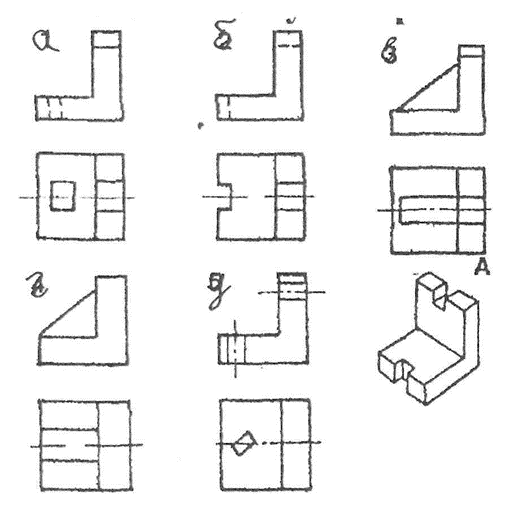 22. Основной опасностью при работе на станке является а) поражение током б) вылет заготовки в) стружка23. Где изображён винт?А  Б  В 
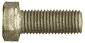 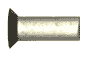 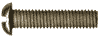 Ключ ответов 8 классЗа каждый правильный ответ 1 балл.23-20 баллов «5»19-15 баллов «4»12-13 баллов «3»11 баллов и менее «2»Практическое заданиеНа выполнение практического задания олимпиады по технологии отводится  30 минут. За верно выполненное задание начисляется десять баллов.Шкантик и Шпулька находят толщину листовой заготовки с помощью штангенциркуля. Шкалы штанги нониуса оказались расположенными как показано на рисенке.Чему равна толщина заготовки?Что означают цифры 1 и 2 на линейке штанги?Тест 1. Оборудование рабочего места для ручной обработки древесиныКак называется профессия рабочего, занятого ручной обработкой древесины?а)        столяр;б)        распиловщик;в)        токарь.Чем оборудуется рабочее место для обработки древесины?а)        столярный верстак;б)        лакокрасочные материалы;в)        кресло;г)        заготовка.Что не применяется для закрепления заготовок на верстаке?а)        боковой зажим;б)        клин;в)        лоток;г)        поворотные пальцы.Для чего используются выдвижные и поворотные пальцы?а)        для регулировки высоты верстака;б)        для опоры длинных заготовок при строгании;в)        для упора заготовок при строгании.Для каких целей служит передний и задний зажим?а)        для закрепления заготовок;б)        для удобной фиксации чертежей и эскизов;в)        для закрепления инструмента.     В предмете «Технология» изучаются:а)        технологии производства автомобилей;б)        технологии создания медицинских инструментов;в)        технологии преобразования материалов, энергии, информации;г)        технологии создания самолетов и космических аппаратов.Тест 1: 1 - а, 2 - а, 3 - в, 4 - б, 5 - а, 6 - в.Тест 2. Древесина - природный конструкционный материал. Пиломатериалы и древесные материалыКак называется тонкий слой клеток, расположи корой и древесиной?а)        камбий;б)        кора;в)       заболонь;г)        ядро.Какой слой древесины проводит соки, питающиеа)        пробковый;б) лубяной;в) сердцевина;г)        сердцевинные лучи.Каким способом выполняется тангенциальный разрез  дерева?а)        поперек оси ствола;б)        вдоль оси ствола, через сердцевину;в)        параллельно сердцевине с удалением на некоторое расстояние.Какая из пород древесины не является хвойной?а)        сосна;б)        кедр;в)        пихта;г)        ольха.Какая из пород древесины имеет белый с красноватым оттенком цвет и слабо выраженную текстуру? Она твердая, но быстро загнивает.а)        береза;б)        дуб;в)        осина:г)        лиственница.Какой из видов пиломатериалов называется брус?а)        пиломатериал толщиной до  и шириной более двойной толщины;б)        пиломатериал толщиной и шириной более ;в)        боковые части бревна, оставшиеся после его распиловкиЧто такое торец?а)        широкая плоскость материала;б)        поперечная плоскость пиломатериала;в)        линия, образованная пересечением плоскостей.Что такое шпон?а)        прессованные листы из пропаренной и измельченной до мельчайших волокон древесины;б)        листы, полученные путем прессования опилок, стружки и древесной пыли;в)        тонкий слой древесины, полученный путем строгания или лущения.Для чего применяется лущильный станок?а)        для получения ДВП;б)        для получения пиломатериала;в)        для получения фанеры;г)        для получения шпона.Что такое фанера?а)        пиломатериал толщиной менее  и шириной менее двойной длины;б)        пиломатериал, состоящий из трех и более слоев лущен ного шпона;в)        пиломатериал, полученный при продольном распиливании бревна пополам.Тест 3. Графическое изображение деталей из древесины. Этапы планирования работы по изготовлению изделияЧто такое чертеж?а)        графическое изображение, выполненное от руки с указанием размеров и соблюдением пропорций на глаз;б)        графическое изображение, выполненное по правилам черчения с помощью чертежных инструментов;в)        объемное изображение, выполненное от руки..Укажите масштаб увеличения?а)     1 : 2;б)     1 : 1; в)    2 : 1.Какой линией обозначаются оси симметрии и центры отверстий?а)        сплошной толстой линией;б)        штриховой линией;в)        штрихпунктирной линией с двумя точками;г)        штрихпунктирной линией.Что означает прочитать чертеж, эскиз или технический рисунок?а)        определить, какие линии использованы для выполнения чертежаб)        определить название, масштаб, количество видов, размер, форму и материал;в)        определить порядок изготовления детали.Что указывается в технологической карте?а)        последовательность операций, графическое изображение применяемые инструменты, и приспособления;б)        система, определяющая порядок и сроки изготовлю изделия;в)        часть производственного процесса по превращения готовки в деталь.Контур детали на чертежах выполняют:а)        сплошной тонкой линией;б)        штрихпунктирной линией;в)        сплошной толстой основной линией;г)        штриховой линией.На чертежах и эскизах вид слева располагается:а)        справа от главного вида;б)        сверху от главного вида;в)        слева от главного вида;г)        снизу от главного вида.Тест 4.Понятие о механизме и машинеВариант IКак называется устройство, выполняющее механические движения для преобразования энергии, материалов или информации?а)        механизм;б)        машина;в)        деталь;г)        орудие труда.Как называется устройство для передачи или преобразования движения?а)        рабочий орган;б)        машина;в)        механизм;г)        орудие труда.К каким видам машин относится эскалатор?а)        транспортные;б)        транспортирующие;в)технологические;г)        энергетические.Какой вид машин не входит в группу рабочих машин?а)        транспортный;б)        энергетический;в)        транспортирующий;г) технологический.Что не относится к типовым деталям?а)        валы и оси;б)        крепежные изделия;в)        кузов машины;г)        шайбы.Какая типовая деталь не относится к группе передающих движение?а)        зубчатое колесо;б)        ходовой винт;в)        ось;г)        шкив.К транспортным машинам относится:а)        токарный станок;б)        мотоцикл;в)        швейная машина;г)        генератор.Тест 13: Вар. 1. 1 - б, 2 - в, 3 - б, 4 - б, 5 - в, 6 - в, 7 - 6. Вариант IIКакой механизм применяется в зажиме столярного верстака?а)        фиксирующий;б)        крепежный;в)        винтовой;г)        эксцентриковый.Чем выполняются разъемные соединения?а)        винтами, болтами, шпильками, шпонками, штифтами;б)        винтами, болтами, шпильками, шпонками, заклепками;в)        винтами, сваркой, шпильками, шпонками, штифтами.Как называется соединение, которое можно разобрать только после его разрушения?а)        неразъемное;б)        разъемное;в)        неподвижное.Как называется соединение, в котором детали могут перемещаться относительно друг друга?а)        неподвижное;б)        подвижное;в)        разборное.Какой механизм применяется в устройстве ручной дрели?а)        винтовой;б)        зубчатый;в)        эксцентриковый.К технологическим машинам относится:а)        эскалатор;б)        токарный станок;в)        мотоцикл;г)        космический корабль.К энергетическим машинам относится:а)        токарный станок;б)        швейная машина;в)        генератор;Первый этап. Разработка проектаПервый этап. Разработка проектаПервый этап. Разработка проектаДля чего и кому нужен проект1. Сделать подарок.2. Подготовиться к празднику.3. Что-то другое1. Сделать подарок.2. Подготовиться к празднику.3. Что-то другоеЧто будем делать1. Обсуждаем и выбираем изделие.2. Определяем конструкцию изделия.3. Подбираем подходящие материалы.4. Выполняем зарисовки, схемы, эскизы объекта.5. Выбираем лучший вариант1. Обсуждаем и выбираем изделие.2. Определяем конструкцию изделия.3. Подбираем подходящие материалы.4. Выполняем зарисовки, схемы, эскизы объекта.5. Выбираем лучший вариантКак делать1. Подбираем технологию выполнения.2. Продумываем возможные конструкторско-технологические проблемы и их решение.3. Подбираем инструменты1. Подбираем технологию выполнения.2. Продумываем возможные конструкторско-технологические проблемы и их решение.3. Подбираем инструментыВторой этап. Выполнение проектаВторой этап. Выполнение проектаВторой этап. Выполнение проектаВоплощаем замысел1. Распределяем роли или обязанности (в коллективном и групповом проекте).1. Распределяем роли или обязанности (в коллективном и групповом проекте).2. Изготовляем изделие.3. Вносим необходимые дополнения, исправления (в конструкцию, технологию)2. Изготовляем изделие.3. Вносим необходимые дополнения, исправления (в конструкцию, технологию)Третий этап. Защита проектаТретий этап. Защита проектаТретий этап. Защита проектаЧто делали и как1. Что решили делать и для чего.2. Как рождался образ объекта.3. Какие проблемы возникали.4. Как решали проблемы.5. Достигнут ли результат1. Что решили делать и для чего.2. Как рождался образ объекта.3. Какие проблемы возникали.4. Как решали проблемы.5. Достигнут ли результатИнформационный проектИнформационный проектИнформационный проектПервый этап. Разработка проектаПервый этап. Разработка проектаПервый этап. Разработка проектаДля чего и кому нужен проект1. Выступить   перед школьниками.2. Выступить перед взрослыми.3. Что-то другое1. Выступить   перед школьниками.2. Выступить перед взрослыми.3. Что-то другоеЧто будем делать1. Обсуждаем и выбираем тему.2. Определяем форму подачи информации (сообщение, доклад, альбом, стенгазета, компьютерная презентация).3. Выполняем зарисовки, схемы, эскизы оформления.4. Выбираем лучший вариант1. Обсуждаем и выбираем тему.2. Определяем форму подачи информации (сообщение, доклад, альбом, стенгазета, компьютерная презентация).3. Выполняем зарисовки, схемы, эскизы оформления.4. Выбираем лучший вариантКак делать1. Решаем, где искать информацию.2. Продумываем возможные проблемы и их решение.3. Подбираем материалы, инструменты, технические средства1. Решаем, где искать информацию.2. Продумываем возможные проблемы и их решение.3. Подбираем материалы, инструменты, технические средстваВторой этап. Выполнение проектаВторой этап. Выполнение проектаВторой этап. Выполнение проектаВоплощаем замыселВоплощаем замысел1. Распределяем роли или обязанности (в коллективном, групповом проекте).2. Ищем и отбираем нужную информацию (журналы, книги, энциклопедии, Интернет).3. Оформляем информационный проект.4. Вносим необходимые дополнения, исправления (в содержание, оформление)Третий этап. Защита проектаТретий этап. Защита проектаТретий этап. Защита проектаЧто делали и какЧто делали и какЧто решили делать и для чего. Как работали над замыслом. Какие проблемы возникали. Как решали проблемы. Достигнут ли результатРазделы и темыКлассыКоличество часовКлассыКоличество часовКлассыКоличество часовКлассыКоличество часовпрограммы6 класс7 класс 8 классВводный урок (6 ч)2111Технологии ручной обработки древесины и древесных материалов. (45 ч.)1811--Черчение и графика. (6 ч)----Технология обработки металла. (41 ч.) 1611--Технологии художественно-прикладной обработки материалов. (16 ч.)8---Культура дома (ремонтно-строительные работы) (4 ч.)4Технологии домашнего хозяйства. (20 час.)10-44Технологии исследовательской и опытнической деятельности.  (46 ч.)14799Электротехника.Бытовые  электроприборы (5 ч)--55Современное производство и профессиональное самоопределение (8 ч)--88Семейная экономика (7 ч)--77Всего: 136 часов68 343434№ п/пНаименование разделов, темКоличество часовХарактеристика основных видов деятельности учащихсяПланируемые результаты (УДД)Формы контроляДомашнее задание№ п/пНаименование разделов, темКоличество часовХарактеристика основных видов деятельности учащихсяПланируемые результаты (УДД)Формы контроляДомашнее задание1-2.Вводный урок – 2 чВводное занятие. Инструктаж по охране труда2Содержание курса «Технология. 6 класс». Правила безопасной работы в мастерскойПознавательные: Диагностика результатов познавательно-трудовой деятельности по принятым критериям и показаниям. Осуществление поиска информации с использованием ресурсов библиотек и Интернета. Выбор наиболее эффективных способов решения учебных задач.Регулятивные:Планирование процесса познавательной деятельности.Коммуникативные:Умение работать в команде, учитывать позицию других людей, организовывать и планировать учебное сотрудничество, слушать и выступать, принимать решения. Владение речью.Личностные:Проявление познавательных интересов и творческой активности в данной области предметной технологической деятельности. Предметные: Планирование технологического процесса и процесса труда. Организация рабочего места с учетом требований эргономики и НОТ. Знать: правила безопасной работы в мастерской. Выделять специфику технологии, уметь работать с учебником. Извлекать информацию из других источниковОНЗЗаписи в тетради.3-4. Технология обработки древесины- 18 ч.  Лесная и деревообрабатывающая промышленность. Заготовка древесины.2Структура лесной и деревообрабатывающей промышленности. Виды лесоматериалов, технология производства и область применения. Профессии, связанные с заготовкой древесиныПознавательные: Диагностика результатов познавательно-трудовой деятельности по принятым критериям и показаниям. Осуществление поиска информации с использованием ресурсов библиотек и Интернета. Выбор наиболее эффективных способов решения учебных задач.Регулятивные:Планирование процесса познавательной деятельности.Коммуникативные:Умение работать в команде, учитывать позицию других людей, организовывать и планировать учебное сотрудничество, слушать и выступать, принимать решения. Владение речью.Личностные:Проявление познавательных интересов и творческой активности в данной области предметной технологической деятельности. Предметные: Планирование технологического процесса и процесса труда. Организация рабочего места с учетом требований эргономики и НОТ.Соблюдать правила безопасной работы, визуальный и инструментальный контроль качества. ОНЗ§2, стр. 9-10, записи в тетради.5-6Пороки древесины.2Пороки древесины: природные и технологическиеПознавательные: Диагностика результатов познавательно-трудовой деятельности по принятым критериям и показаниям. Осуществление поиска информации с использованием ресурсов библиотек и Интернета. Выбор наиболее эффективных способов решения учебных задач.Регулятивные:Планирование процесса познавательной деятельности.Коммуникативные:Умение работать в команде, учитывать позицию других людей, организовывать и планировать учебное сотрудничество, слушать и выступать, принимать решения. Владение речью.Личностные:Проявление познавательных интересов и творческой активности в данной области предметной технологической деятельности. Предметные: Планирование технологического процесса и процесса труда. Организация рабочего места с учетом требований эргономики и НОТ.Соблюдать правила безопасной работы, визуальный и инструментальный контроль качества. ОНЗПР§2, стр.10-12, таблица в тетради.7-8Свойства древесины. Практическая работа № 1.2Физические и механические свойства древесины. Плотность. Познавательные: Диагностика результатов познавательно-трудовой деятельности по принятым критериям и показаниям. Осуществление поиска информации с использованием ресурсов библиотек и Интернета. Выбор наиболее эффективных способов решения учебных задач.Регулятивные:Планирование процесса познавательной деятельности.Коммуникативные:Умение работать в команде, учитывать позицию других людей, организовывать и планировать учебное сотрудничество, слушать и выступать, принимать решения. Владение речью.Личностные:Проявление познавательных интересов и творческой активности в данной области предметной технологической деятельности. Предметные: Планирование технологического процесса и процесса труда. Организация рабочего места с учетом требований эргономики и НОТ.Соблюдать правила безопасной работы, визуальный и инструментальный контроль качества. ПР§3, с. 13-15, таблица.9-10Производство и применение пиломатериалов2Виды пиломатериалов, технология их производства и область примененияПознавательные: Диагностика результатов познавательно-трудовой деятельности по принятым критериям и показаниям. Осуществление поиска информации с использованием ресурсов библиотек и Интернета. Выбор наиболее эффективных способов решения учебных задач.Регулятивные:Планирование процесса познавательной деятельности.Коммуникативные:Умение работать в команде, учитывать позицию других людей, организовывать и планировать учебное сотрудничество, слушать и выступать, принимать решения. Владение речью.Личностные:Проявление познавательных интересов и творческой активности в данной области предметной технологической деятельности. Предметные: Планирование технологического процесса и процесса труда. Организация рабочего места с учетом требований эргономики и НОТ.Соблюдать правила безопасной работы, визуальный и инструментальный контроль качества. ОНЗЗаписи в тетради.11-12.Охрана природы в лесной и деревообрабатывающей промышленности.2Влияние технологий заготовки и обработки лесоматериалов на окружающую среду и здоровье человека. Охрана природы в РоссииПознавательные: Диагностика результатов познавательно-трудовой деятельности по принятым критериям и показаниям. Осуществление поиска информации с использованием ресурсов библиотек и Интернета. Выбор наиболее эффективных способов решения учебных задач.Регулятивные:Планирование процесса познавательной деятельности.Коммуникативные:Умение работать в команде, учитывать позицию других людей, организовывать и планировать учебное сотрудничество, слушать и выступать, принимать решения. Владение речью.Личностные:Проявление познавательных интересов и творческой активности в данной области предметной технологической деятельности. Предметные: Планирование технологического процесса и процесса труда. Организация рабочего места с учетом требований эргономики и НОТ.Соблюдать правила безопасной работы, визуальный и инструментальный контроль качества. ОНЗПодготовить сообщение о лесной и деревообрабатывающей промышленности.13-14Основы  конструирования и моделирования изделия из дерева.2Общие сведения о конструировании. Этапы конструирования изделия. Функции вещей. Требования, учитываемые при конструировании различных предметов. Общие сведения о моделированииПознавательные: Диагностика результатов познавательно-трудовой деятельности по принятым критериям и показаниям. Осуществление поиска информации с использованием ресурсов библиотек и Интернета. Выбор наиболее эффективных способов решения учебных задач.Регулятивные:Планирование процесса познавательной деятельности.Коммуникативные:Умение работать в команде, учитывать позицию других людей, организовывать и планировать учебное сотрудничество, слушать и выступать, принимать решения. Владение речью.Личностные:Проявление познавательных интересов и творческой активности в данной области предметной технологической деятельности. Предметные: Планирование технологического процесса и процесса труда. Организация рабочего места с учетом требований эргономики и НОТ.Соблюдать правила безопасной работы, визуальный и инструментальный контроль качества. ПРПодготовка к практической работе.15-16Соединение брусков. Практическая работа № 2.2Виды соединений брусков. Последовательность выполнения соединений брусков различными способами. Инструменты для выполнения данного вида работ. Правила безопасной работыПознавательные: Диагностика результатов познавательно-трудовой деятельности по принятым критериям и показаниям. Осуществление поиска информации с использованием ресурсов библиотек и Интернета. Выбор наиболее эффективных способов решения учебных задач.Регулятивные:Планирование процесса познавательной деятельности.Коммуникативные:Умение работать в команде, учитывать позицию других людей, организовывать и планировать учебное сотрудничество, слушать и выступать, принимать решения. Владение речью.Личностные:Проявление познавательных интересов и творческой активности в данной области предметной технологической деятельности. Предметные: Планирование технологического процесса и процесса труда. Организация рабочего места с учетом требований эргономики и НОТ.Соблюдать правила безопасной работы, визуальный и инструментальный контроль качества. ПР§6, с. 29-30, закончить практическую работу.17-18.Изготовление цилиндрических и конических деталей ручным способом.2Технология изготовления деталей цилиндрической и конической форм ручным способом. Инструменты для данного вида работ. Правила безопасной работы. Визуальный и инструментальный контроль качестваПознавательные: Диагностика результатов познавательно-трудовой деятельности по принятым критериям и показаниям. Осуществление поиска информации с использованием ресурсов библиотек и Интернета. Выбор наиболее эффективных способов решения учебных задач.Регулятивные:Планирование процесса познавательной деятельности.Коммуникативные:Умение работать в команде, учитывать позицию других людей, организовывать и планировать учебное сотрудничество, слушать и выступать, принимать решения. Владение речью.Личностные:Проявление познавательных интересов и творческой активности в данной области предметной технологической деятельности. Предметные: Планирование технологического процесса и процесса труда. Организация рабочего места с учетом требований эргономики и НОТ.Соблюдать правила безопасной работы, визуальный и инструментальный контроль качества. ПР§7, с.36, вопросы 1-3, письменно.19-20.Составные части машин. Устройство токарного станка.2Назначение и устройство токарного станка. Кинематическая схема токарного станка. Виды операций, выполняемые на станке. Правила безопасной работы на станкеПознавательные: Диагностика результатов познавательно-трудовой деятельности по принятым критериям и показаниям. Осуществление поиска информации с использованием ресурсов библиотек и Интернета. Выбор наиболее эффективных способов решения учебных задач.Регулятивные:Планирование процесса познавательной деятельности.Коммуникативные:Умение работать в команде, учитывать позицию других людей, организовывать и планировать учебное сотрудничество, слушать и выступать, принимать решения. Владение речью.Личностные:Проявление познавательных интересов и творческой активности в данной области предметной технологической деятельности. Предметные: Планирование технологического процесса и процесса труда. Организация рабочего места с учетом требований эргономики и НОТ.Соблюдать правила безопасной работы, визуальный и инструментальный контроль качества. ОНЗ§8, с. 43, выучить устройство токарного станка.21-22.Технология обработки металлов. Элементы машиноведения – 16 ч.Свойства чёрных и цветных металлов2Металлы и сплавы, область их применения. Основные технологические свойства металлов и сплавов. Влияние технологий обработки металлов на окружающую среду и здоровье человека. Правила поведения в слесарной мастерскойПознавательные: Выполнение работы по выявлению наиболее ценных в пищевом отношении пищевых продуктов. Регулятивные: Умение планировать промежуточное действие, чтобы достигнуть полученный результат.Коммуникативные: Умение работать в группе при выполнении задания, умение вести сотрудничество с учителем.Личностные:Проявление познавательных интересов и творческой активности в данной области предметной технологической деятельности. Развитие трудолюбия и ответственности за качество своей деятельности. Реализация творческого потенциала, самооценка своих умственных и физических возможностей.Предметные: изучитьправила пользования верстаком, правила пользования тисками, устройство слесарных тисков. технологической карты, читать и использовать технологическую карту. Изучить виды правки, виды молотков. Выполнять правила ТБ труда при правке для процесса правки. Изучить виды ручных ножниц, полирование грунтовка, окрашивание. общие сведения о металлургической промышленности; влияние технологии производства и обработки металлов на окружающую среду; основные свойства металлов и сплавов; правила поведения в слесарной мастерской.назначение и устройство слесарной ножовки; правила выполнения резания металла; правила безопасной работы.Знать: сущность процесса отделки изделий из сортового металла; инструменты для выполнения отделочных операций; виды декоративных покрытий; правила безопасной работы.ПУУД –контролировать иоценивать процесси результатдеятельности.Знать: устройство составных частей машин.Уметь: замерять зубчатые колеса ручной дрели и определять передаточное отношение.ОНЗ§14, с. 100-104, записи в тетради23-24.Сортовой прокат. Чертежи деталей из сортового проката2Понятие о процессе обработки металлов. Виды сортового проката. Графическое изображение деталей из сортового проката.Познавательные: Выполнение работы по выявлению наиболее ценных в пищевом отношении пищевых продуктов. Регулятивные: Умение планировать промежуточное действие, чтобы достигнуть полученный результат.Коммуникативные: Умение работать в группе при выполнении задания, умение вести сотрудничество с учителем.Личностные:Проявление познавательных интересов и творческой активности в данной области предметной технологической деятельности. Развитие трудолюбия и ответственности за качество своей деятельности. Реализация творческого потенциала, самооценка своих умственных и физических возможностей.Предметные: изучитьправила пользования верстаком, правила пользования тисками, устройство слесарных тисков. технологической карты, читать и использовать технологическую карту. Изучить виды правки, виды молотков. Выполнять правила ТБ труда при правке для процесса правки. Изучить виды ручных ножниц, полирование грунтовка, окрашивание. общие сведения о металлургической промышленности; влияние технологии производства и обработки металлов на окружающую среду; основные свойства металлов и сплавов; правила поведения в слесарной мастерской.назначение и устройство слесарной ножовки; правила выполнения резания металла; правила безопасной работы.Знать: сущность процесса отделки изделий из сортового металла; инструменты для выполнения отделочных операций; виды декоративных покрытий; правила безопасной работы.ПУУД –контролировать иоценивать процесси результатдеятельности.Знать: устройство составных частей машин.Уметь: замерять зубчатые колеса ручной дрели и определять передаточное отношение.ПР§16, с. 104-110, записи в тетради.25-26.Резание металла слесарной ножовкой2Назначение и устройство слесарной ножовки. Приёмы резания металла слесарной ножовкой. Правила безопасной работы при резании металла слесарной ножовкойПознавательные: Выполнение работы по выявлению наиболее ценных в пищевом отношении пищевых продуктов. Регулятивные: Умение планировать промежуточное действие, чтобы достигнуть полученный результат.Коммуникативные: Умение работать в группе при выполнении задания, умение вести сотрудничество с учителем.Личностные:Проявление познавательных интересов и творческой активности в данной области предметной технологической деятельности. Развитие трудолюбия и ответственности за качество своей деятельности. Реализация творческого потенциала, самооценка своих умственных и физических возможностей.Предметные: изучитьправила пользования верстаком, правила пользования тисками, устройство слесарных тисков. технологической карты, читать и использовать технологическую карту. Изучить виды правки, виды молотков. Выполнять правила ТБ труда при правке для процесса правки. Изучить виды ручных ножниц, полирование грунтовка, окрашивание. общие сведения о металлургической промышленности; влияние технологии производства и обработки металлов на окружающую среду; основные свойства металлов и сплавов; правила поведения в слесарной мастерской.назначение и устройство слесарной ножовки; правила выполнения резания металла; правила безопасной работы.Знать: сущность процесса отделки изделий из сортового металла; инструменты для выполнения отделочных операций; виды декоративных покрытий; правила безопасной работы.ПУУД –контролировать иоценивать процесси результатдеятельности.Знать: устройство составных частей машин.Уметь: замерять зубчатые колеса ручной дрели и определять передаточное отношение.ПР§19, с. 122, ответить на вопросы 1-3, письменно.27-28.Измерение размеров деталей с помощью штангенциркуля.2Штангенциркуль, строение штангенциркуля, применение.Познавательные: Выполнение работы по выявлению наиболее ценных в пищевом отношении пищевых продуктов. Регулятивные: Умение планировать промежуточное действие, чтобы достигнуть полученный результат.Коммуникативные: Умение работать в группе при выполнении задания, умение вести сотрудничество с учителем.Личностные:Проявление познавательных интересов и творческой активности в данной области предметной технологической деятельности. Развитие трудолюбия и ответственности за качество своей деятельности. Реализация творческого потенциала, самооценка своих умственных и физических возможностей.Предметные: изучитьправила пользования верстаком, правила пользования тисками, устройство слесарных тисков. технологической карты, читать и использовать технологическую карту. Изучить виды правки, виды молотков. Выполнять правила ТБ труда при правке для процесса правки. Изучить виды ручных ножниц, полирование грунтовка, окрашивание. общие сведения о металлургической промышленности; влияние технологии производства и обработки металлов на окружающую среду; основные свойства металлов и сплавов; правила поведения в слесарной мастерской.назначение и устройство слесарной ножовки; правила выполнения резания металла; правила безопасной работы.Знать: сущность процесса отделки изделий из сортового металла; инструменты для выполнения отделочных операций; виды декоративных покрытий; правила безопасной работы.ПУУД –контролировать иоценивать процесси результатдеятельности.Знать: устройство составных частей машин.Уметь: замерять зубчатые колеса ручной дрели и определять передаточное отношение.ОНЗ§17, с. 110-113, ответить на вопросы 1-3.29-30.Рубка металла.2Инструменты для рубки металла. Приёмы рубки металла в тисках. Правила безопасной работыПознавательные: Выполнение работы по выявлению наиболее ценных в пищевом отношении пищевых продуктов. Регулятивные: Умение планировать промежуточное действие, чтобы достигнуть полученный результат.Коммуникативные: Умение работать в группе при выполнении задания, умение вести сотрудничество с учителем.Личностные:Проявление познавательных интересов и творческой активности в данной области предметной технологической деятельности. Развитие трудолюбия и ответственности за качество своей деятельности. Реализация творческого потенциала, самооценка своих умственных и физических возможностей.Предметные: изучитьправила пользования верстаком, правила пользования тисками, устройство слесарных тисков. технологической карты, читать и использовать технологическую карту. Изучить виды правки, виды молотков. Выполнять правила ТБ труда при правке для процесса правки. Изучить виды ручных ножниц, полирование грунтовка, окрашивание. общие сведения о металлургической промышленности; влияние технологии производства и обработки металлов на окружающую среду; основные свойства металлов и сплавов; правила поведения в слесарной мастерской.назначение и устройство слесарной ножовки; правила выполнения резания металла; правила безопасной работы.Знать: сущность процесса отделки изделий из сортового металла; инструменты для выполнения отделочных операций; виды декоративных покрытий; правила безопасной работы.ПУУД –контролировать иоценивать процесси результатдеятельности.Знать: устройство составных частей машин.Уметь: замерять зубчатые колеса ручной дрели и определять передаточное отношение.ПР§20, с. 126- 129, читать.31-32.Опиливание металла.2Опиливание металла. Инструменты для выполнения операции опиливания. Правила безопасной работыПознавательные: Выполнение работы по выявлению наиболее ценных в пищевом отношении пищевых продуктов. Регулятивные: Умение планировать промежуточное действие, чтобы достигнуть полученный результат.Коммуникативные: Умение работать в группе при выполнении задания, умение вести сотрудничество с учителем.Личностные:Проявление познавательных интересов и творческой активности в данной области предметной технологической деятельности. Развитие трудолюбия и ответственности за качество своей деятельности. Реализация творческого потенциала, самооценка своих умственных и физических возможностей.Предметные: изучитьправила пользования верстаком, правила пользования тисками, устройство слесарных тисков. технологической карты, читать и использовать технологическую карту. Изучить виды правки, виды молотков. Выполнять правила ТБ труда при правке для процесса правки. Изучить виды ручных ножниц, полирование грунтовка, окрашивание. общие сведения о металлургической промышленности; влияние технологии производства и обработки металлов на окружающую среду; основные свойства металлов и сплавов; правила поведения в слесарной мастерской.назначение и устройство слесарной ножовки; правила выполнения резания металла; правила безопасной работы.Знать: сущность процесса отделки изделий из сортового металла; инструменты для выполнения отделочных операций; виды декоративных покрытий; правила безопасной работы.ПУУД –контролировать иоценивать процесси результатдеятельности.Знать: устройство составных частей машин.Уметь: замерять зубчатые колеса ручной дрели и определять передаточное отношение.ПР§21, с. 129-134, ответить на вопросы.33-34.Отделка изделий из металла.2Отделка изделий из сортового проката. Отделочные операции. Виды декоративных покрытий металлических изделий. Правила безопасной работы. Профессии, связанные с отделкой изделияПознавательные: Выполнение работы по выявлению наиболее ценных в пищевом отношении пищевых продуктов. Регулятивные: Умение планировать промежуточное действие, чтобы достигнуть полученный результат.Коммуникативные: Умение работать в группе при выполнении задания, умение вести сотрудничество с учителем.Личностные:Проявление познавательных интересов и творческой активности в данной области предметной технологической деятельности. Развитие трудолюбия и ответственности за качество своей деятельности. Реализация творческого потенциала, самооценка своих умственных и физических возможностей.Предметные: изучитьправила пользования верстаком, правила пользования тисками, устройство слесарных тисков. технологической карты, читать и использовать технологическую карту. Изучить виды правки, виды молотков. Выполнять правила ТБ труда при правке для процесса правки. Изучить виды ручных ножниц, полирование грунтовка, окрашивание. общие сведения о металлургической промышленности; влияние технологии производства и обработки металлов на окружающую среду; основные свойства металлов и сплавов; правила поведения в слесарной мастерской.назначение и устройство слесарной ножовки; правила выполнения резания металла; правила безопасной работы.Знать: сущность процесса отделки изделий из сортового металла; инструменты для выполнения отделочных операций; виды декоративных покрытий; правила безопасной работы.ПУУД –контролировать иоценивать процесси результатдеятельности.Знать: устройство составных частей машин.Уметь: замерять зубчатые колеса ручной дрели и определять передаточное отношение.ОУиР§22, с. 134-136, повторить все записи в тетради.35-36.Элементы машиноведения. Составные части машин.2Двигатель, передаточный механизм. Виды механизмов.Познавательные: Выполнение работы по выявлению наиболее ценных в пищевом отношении пищевых продуктов. Регулятивные: Умение планировать промежуточное действие, чтобы достигнуть полученный результат.Коммуникативные: Умение работать в группе при выполнении задания, умение вести сотрудничество с учителем.Личностные:Проявление познавательных интересов и творческой активности в данной области предметной технологической деятельности. Развитие трудолюбия и ответственности за качество своей деятельности. Реализация творческого потенциала, самооценка своих умственных и физических возможностей.Предметные: изучитьправила пользования верстаком, правила пользования тисками, устройство слесарных тисков. технологической карты, читать и использовать технологическую карту. Изучить виды правки, виды молотков. Выполнять правила ТБ труда при правке для процесса правки. Изучить виды ручных ножниц, полирование грунтовка, окрашивание. общие сведения о металлургической промышленности; влияние технологии производства и обработки металлов на окружающую среду; основные свойства металлов и сплавов; правила поведения в слесарной мастерской.назначение и устройство слесарной ножовки; правила выполнения резания металла; правила безопасной работы.Знать: сущность процесса отделки изделий из сортового металла; инструменты для выполнения отделочных операций; виды декоративных покрытий; правила безопасной работы.ПУУД –контролировать иоценивать процесси результатдеятельности.Знать: устройство составных частей машин.Уметь: замерять зубчатые колеса ручной дрели и определять передаточное отношение.ОНЗСообщение «Механизмы в современных машинах».37-38.Технологии художественно-прикладной обработки материалов – 8ч.Художественная обработка древесины.2История художественной обработки древесины. Абрамцево-кудринская техникаПознавательные:умение пользоваться приемами резьбы по дереву. Уметь выбирать древесину для резьбы по дереву, осваивать приемы выполнения основных операций ручными инструментами. Знать ТБ при работе с инструментом.Регулятивные: Определять и формулировать цель выполнения заданий на уроке. Понимать смысл инструкции и принимать учебную задачу, использовать простейшие приборы, готовить рабочее место, выполнять контроль точности размеров деталей с помощью выкроек, учиться давать эмоциональную оценку деятельности класса на уроке. Использование знаково-символических средств. Соблюдение требуемой величины стежка. Коммуникативные:Умение работать в группе при выполнении задания, умение вести сотрудничество с учителем. Личностные:Реализация творческого потенциала, развитие готовности к самостоятельным действиям.Предметные:Развитие чувства цвета, гармонии и контраста, развитие чувства пропорции, ритма, стиля, формы,понимание роли света в образовании формы и цвета,решение художественного образа средствами фактуры материалов, сохранение и развитие традиций декоративно-прикладного искусства и народных промыслов.ОНЗ§11, с. 66-67, пересказ.39-40.Художественная обработка древесины. Резьба по дереву.2Оборудование и инструменты для резьбы по дереву. Технология выполнения ажурной, геометрической, рельефной и скульптурной резьбы по дереву.Познавательные:умение пользоваться приемами резьбы по дереву. Уметь выбирать древесину для резьбы по дереву, осваивать приемы выполнения основных операций ручными инструментами. Знать ТБ при работе с инструментом.Регулятивные: Определять и формулировать цель выполнения заданий на уроке. Понимать смысл инструкции и принимать учебную задачу, использовать простейшие приборы, готовить рабочее место, выполнять контроль точности размеров деталей с помощью выкроек, учиться давать эмоциональную оценку деятельности класса на уроке. Использование знаково-символических средств. Соблюдение требуемой величины стежка. Коммуникативные:Умение работать в группе при выполнении задания, умение вести сотрудничество с учителем. Личностные:Реализация творческого потенциала, развитие готовности к самостоятельным действиям.Предметные:Развитие чувства цвета, гармонии и контраста, развитие чувства пропорции, ритма, стиля, формы,понимание роли света в образовании формы и цвета,решение художественного образа средствами фактуры материалов, сохранение и развитие традиций декоративно-прикладного искусства и народных промыслов.ПР§11, с. 68-70, ответить на вопросы 1-3.41-42.Оборудование и инструменты для резьбы по дереву.2Оборудование и инструменты для резьбы по дереву. Технология выполнения ажурной, геометрической, рельефной и скульптурной резьбы по дереву.Познавательные:умение пользоваться приемами резьбы по дереву. Уметь выбирать древесину для резьбы по дереву, осваивать приемы выполнения основных операций ручными инструментами. Знать ТБ при работе с инструментом.Регулятивные: Определять и формулировать цель выполнения заданий на уроке. Понимать смысл инструкции и принимать учебную задачу, использовать простейшие приборы, готовить рабочее место, выполнять контроль точности размеров деталей с помощью выкроек, учиться давать эмоциональную оценку деятельности класса на уроке. Использование знаково-символических средств. Соблюдение требуемой величины стежка. Коммуникативные:Умение работать в группе при выполнении задания, умение вести сотрудничество с учителем. Личностные:Реализация творческого потенциала, развитие готовности к самостоятельным действиям.Предметные:Развитие чувства цвета, гармонии и контраста, развитие чувства пропорции, ритма, стиля, формы,понимание роли света в образовании формы и цвета,решение художественного образа средствами фактуры материалов, сохранение и развитие традиций декоративно-прикладного искусства и народных промыслов.ОНЗ§12, с. 70-75, записи в тетради.43-44.Виды резьбы по дереву и технология их выполнения. Практическая работа № 3.2Правила безопасного труда при выполнении художественно-прикладных работ с древесиной.Познавательные:умение пользоваться приемами резьбы по дереву. Уметь выбирать древесину для резьбы по дереву, осваивать приемы выполнения основных операций ручными инструментами. Знать ТБ при работе с инструментом.Регулятивные: Определять и формулировать цель выполнения заданий на уроке. Понимать смысл инструкции и принимать учебную задачу, использовать простейшие приборы, готовить рабочее место, выполнять контроль точности размеров деталей с помощью выкроек, учиться давать эмоциональную оценку деятельности класса на уроке. Использование знаково-символических средств. Соблюдение требуемой величины стежка. Коммуникативные:Умение работать в группе при выполнении задания, умение вести сотрудничество с учителем. Личностные:Реализация творческого потенциала, развитие готовности к самостоятельным действиям.Предметные:Развитие чувства цвета, гармонии и контраста, развитие чувства пропорции, ритма, стиля, формы,понимание роли света в образовании формы и цвета,решение художественного образа средствами фактуры материалов, сохранение и развитие традиций декоративно-прикладного искусства и народных промыслов.§12, выучить виды резьбы.45-46.Технологии исследовательской и опытнической деятельности -  14 ч.Основные требования к проектированию. Элементы конструирования2Требования, предъявляемые при проектировании изделий. Методы конструированияПознавательные: Выполнение проектирования  работы  творческого проектаРегулятивные: Умение планировать промежуточное действие, чтобы достигнуть полученный результат.Коммуникативные: Умение работать в группе при выполнении задания, умение вести сотрудничество с учителем.Личностные:Проявление познавательных интересов и творческой активности в данной области предметной технологической деятельности. Развитие трудолюбия и ответственности за качество своей деятельности. Готовность к рациональному ведению домашнего хозяйства. Реализация творческого потенциала, самооценка своих умственных и физических возможностей.Предметные:Выбор творческого проекта, выбор материала для проекта, соблюдение безопасных приемов труда, правил пожарной безопасности, соблюдение трудовой и технологической дисциплины.Планирование последовательности операций и составление технологической карты,выполнение технологических операций с соблюдением установленных норм, стандартов, и ограничений, художественное оформление изделия, соблюдение правил работы с инструментом.ОНЗ§30, стр. 116, расчет в тетради.47-48.Разработка творческого проекта2Выбор тем проектов на основе потребностей и спроса на рынке товаров и услуг. Методы поиска информации об изделии и материалах. Последовательность проектированияПознавательные: Выполнение проектирования  работы  творческого проектаРегулятивные: Умение планировать промежуточное действие, чтобы достигнуть полученный результат.Коммуникативные: Умение работать в группе при выполнении задания, умение вести сотрудничество с учителем.Личностные:Проявление познавательных интересов и творческой активности в данной области предметной технологической деятельности. Развитие трудолюбия и ответственности за качество своей деятельности. Готовность к рациональному ведению домашнего хозяйства. Реализация творческого потенциала, самооценка своих умственных и физических возможностей.Предметные:Выбор творческого проекта, выбор материала для проекта, соблюдение безопасных приемов труда, правил пожарной безопасности, соблюдение трудовой и технологической дисциплины.Планирование последовательности операций и составление технологической карты,выполнение технологических операций с соблюдением установленных норм, стандартов, и ограничений, художественное оформление изделия, соблюдение правил работы с инструментом.ОНЗк/п§31, стр. 117, подготовка к творческому проекту49-50.Выбор и оформление творческого проекта. Выполнение творческого проекта2Виды проектной документации. Выбор вида изделия. Разработка конструкции и определение деталей. Подготовка чертежа или технического рисунка. Составление технологической карты. Изготовление деталей и контроль качества. Сборка и отделка изделия. Оформление проектных материаловПознавательные: Выполнение проектирования  работы  творческого проектаРегулятивные: Умение планировать промежуточное действие, чтобы достигнуть полученный результат.Коммуникативные: Умение работать в группе при выполнении задания, умение вести сотрудничество с учителем.Личностные:Проявление познавательных интересов и творческой активности в данной области предметной технологической деятельности. Развитие трудолюбия и ответственности за качество своей деятельности. Готовность к рациональному ведению домашнего хозяйства. Реализация творческого потенциала, самооценка своих умственных и физических возможностей.Предметные:Выбор творческого проекта, выбор материала для проекта, соблюдение безопасных приемов труда, правил пожарной безопасности, соблюдение трудовой и технологической дисциплины.Планирование последовательности операций и составление технологической карты,выполнение технологических операций с соблюдением установленных норм, стандартов, и ограничений, художественное оформление изделия, соблюдение правил работы с инструментом.ПРСоставить технологическую карту.51-52.Изготовление деталей и контроль качества. Практическая работа № 4.2Проводить презентацию проекта. Применять ПК при проектировании изделия.Познавательные: Выполнение проектирования  работы  творческого проектаРегулятивные: Умение планировать промежуточное действие, чтобы достигнуть полученный результат.Коммуникативные: Умение работать в группе при выполнении задания, умение вести сотрудничество с учителем.Личностные:Проявление познавательных интересов и творческой активности в данной области предметной технологической деятельности. Развитие трудолюбия и ответственности за качество своей деятельности. Готовность к рациональному ведению домашнего хозяйства. Реализация творческого потенциала, самооценка своих умственных и физических возможностей.Предметные:Выбор творческого проекта, выбор материала для проекта, соблюдение безопасных приемов труда, правил пожарной безопасности, соблюдение трудовой и технологической дисциплины.Планирование последовательности операций и составление технологической карты,выполнение технологических операций с соблюдением установленных норм, стандартов, и ограничений, художественное оформление изделия, соблюдение правил работы с инструментом.ПРПодготовить материалы   творческого проекта.53-54.Сборка и отделка изделия. Оформление проектных материалов2Проводить презентацию проекта. Применять ПК при проектировании изделия.Познавательные: Выполнение проектирования  работы  творческого проектаРегулятивные: Умение планировать промежуточное действие, чтобы достигнуть полученный результат.Коммуникативные: Умение работать в группе при выполнении задания, умение вести сотрудничество с учителем.Личностные:Проявление познавательных интересов и творческой активности в данной области предметной технологической деятельности. Развитие трудолюбия и ответственности за качество своей деятельности. Готовность к рациональному ведению домашнего хозяйства. Реализация творческого потенциала, самооценка своих умственных и физических возможностей.Предметные:Выбор творческого проекта, выбор материала для проекта, соблюдение безопасных приемов труда, правил пожарной безопасности, соблюдение трудовой и технологической дисциплины.Планирование последовательности операций и составление технологической карты,выполнение технологических операций с соблюдением установленных норм, стандартов, и ограничений, художественное оформление изделия, соблюдение правил работы с инструментом.Подготовка к творческому проекту.55-56.Выполнение творческого проекта2Изготовление деталей и контроль качества. Сборка и отделка изделия. Оформление проектных материаловПознавательные: Выполнение проектирования  работы  творческого проектаРегулятивные: Умение планировать промежуточное действие, чтобы достигнуть полученный результат.Коммуникативные: Умение работать в группе при выполнении задания, умение вести сотрудничество с учителем.Личностные:Проявление познавательных интересов и творческой активности в данной области предметной технологической деятельности. Развитие трудолюбия и ответственности за качество своей деятельности. Готовность к рациональному ведению домашнего хозяйства. Реализация творческого потенциала, самооценка своих умственных и физических возможностей.Предметные:Выбор творческого проекта, выбор материала для проекта, соблюдение безопасных приемов труда, правил пожарной безопасности, соблюдение трудовой и технологической дисциплины.Планирование последовательности операций и составление технологической карты,выполнение технологических операций с соблюдением установленных норм, стандартов, и ограничений, художественное оформление изделия, соблюдение правил работы с инструментом.к/пОУиРПодготовить паку для защиты творческого проекта.57-58.Итоговая защита творческого проекта.2Проводить презентацию проекта. Применять ПК при проектировании изделия.Познавательные: Выполнение проектирования  работы  творческого проектаРегулятивные: Умение планировать промежуточное действие, чтобы достигнуть полученный результат.Коммуникативные: Умение работать в группе при выполнении задания, умение вести сотрудничество с учителем.Личностные:Проявление познавательных интересов и творческой активности в данной области предметной технологической деятельности. Развитие трудолюбия и ответственности за качество своей деятельности. Готовность к рациональному ведению домашнего хозяйства. Реализация творческого потенциала, самооценка своих умственных и физических возможностей.Предметные:Выбор творческого проекта, выбор материала для проекта, соблюдение безопасных приемов труда, правил пожарной безопасности, соблюдение трудовой и технологической дисциплины.Планирование последовательности операций и составление технологической карты,выполнение технологических операций с соблюдением установленных норм, стандартов, и ограничений, художественное оформление изделия, соблюдение правил работы с инструментом.к/пОУиРЗаписи в тетради. 59-60.Технология домашнего хозяйства – 10ч.Закрепление настенных предметов. Установка форточек.2Ремонтно-строительные работы в жилых помещениях. Инструменты, необходимые для ремонта.Познавательные: Экологическая культура:ценностноеотношение кприродному миру.Регулятивные: Умение планировать промежуточное действие, чтобы достигнуть полученный результат.Коммуникативные: Умение работать в группе при выполнении задания, умение вести сотрудничество с учителем.Личностные:Проявление познавательных интересов и творческой активности в данной области предметной технологической деятельности. Развитие трудолюбия и ответственности за качество своей деятельности.Предметные: научитьвыбирать способыобработкиматериала;использоватьпошаговыйконтроль порезультату; вноситьнеобходимыекоррективы в действия на основеучета сделанныхошибок. Определять виды обоев, оформлять стены, штукатурка, выполнение простейшего ремонта крана. Знакомство с содержание науки о технической эстетике; требования к технической эстетике. ОНЗ§23, с. 136-137, записи в тетради.61-62.Технология оклеивания стен обоями. Практическая работа № 5.2Виды обоев, технология оклеивания.Познавательные: Экологическая культура:ценностноеотношение кприродному миру.Регулятивные: Умение планировать промежуточное действие, чтобы достигнуть полученный результат.Коммуникативные: Умение работать в группе при выполнении задания, умение вести сотрудничество с учителем.Личностные:Проявление познавательных интересов и творческой активности в данной области предметной технологической деятельности. Развитие трудолюбия и ответственности за качество своей деятельности.Предметные: научитьвыбирать способыобработкиматериала;использоватьпошаговыйконтроль порезультату; вноситьнеобходимыекоррективы в действия на основеучета сделанныхошибок. Определять виды обоев, оформлять стены, штукатурка, выполнение простейшего ремонта крана. Знакомство с содержание науки о технической эстетике; требования к технической эстетике. ПР§25, с. 141-146, выучить какие бывают виды обоев.63-64.Простейший ремонт сантехнического оборудования.2Виды сантехнического оборудования. Устройство водопроводного крана и смесителя. Виды неисправностей.Технология ремонта водопроводного крана смесителя. Инструменты для ремонта сантехнического оборудования. Правила безопасной работыПознавательные: Экологическая культура:ценностноеотношение кприродному миру.Регулятивные: Умение планировать промежуточное действие, чтобы достигнуть полученный результат.Коммуникативные: Умение работать в группе при выполнении задания, умение вести сотрудничество с учителем.Личностные:Проявление познавательных интересов и творческой активности в данной области предметной технологической деятельности. Развитие трудолюбия и ответственности за качество своей деятельности.Предметные: научитьвыбирать способыобработкиматериала;использоватьпошаговыйконтроль порезультату; вноситьнеобходимыекоррективы в действия на основеучета сделанныхошибок. Определять виды обоев, оформлять стены, штукатурка, выполнение простейшего ремонта крана. Знакомство с содержание науки о технической эстетике; требования к технической эстетике. ОНЗ§26, с. 147-151, выучить устройство водопроводного крана.65-66.Основы технологии штукатурных работ.2Виды и назначение штукатурных работ. Виды штукатурных растворов. Инструменты для штукатурных работ. Технология мелкого ремонта штукатурки. Правила безопасной работыПознавательные: Экологическая культура:ценностноеотношение кприродному миру.Регулятивные: Умение планировать промежуточное действие, чтобы достигнуть полученный результат.Коммуникативные: Умение работать в группе при выполнении задания, умение вести сотрудничество с учителем.Личностные:Проявление познавательных интересов и творческой активности в данной области предметной технологической деятельности. Развитие трудолюбия и ответственности за качество своей деятельности.Предметные: научитьвыбирать способыобработкиматериала;использоватьпошаговыйконтроль порезультату; вноситьнеобходимыекоррективы в действия на основеучета сделанныхошибок. Определять виды обоев, оформлять стены, штукатурка, выполнение простейшего ремонта крана. Знакомство с содержание науки о технической эстетике; требования к технической эстетике. ОНЗ§24, с. 138-140, читать.67-68.Техническая эстетика изделий.2Техническая эстетика. Требования к технической эстетике изделий. Понятие золотого сечения. Требования к внешней отделке изделияПознавательные: Экологическая культура:ценностноеотношение кприродному миру.Регулятивные: Умение планировать промежуточное действие, чтобы достигнуть полученный результат.Коммуникативные: Умение работать в группе при выполнении задания, умение вести сотрудничество с учителем.Личностные:Проявление познавательных интересов и творческой активности в данной области предметной технологической деятельности. Развитие трудолюбия и ответственности за качество своей деятельности.Предметные: научитьвыбирать способыобработкиматериала;использоватьпошаговыйконтроль порезультату; вноситьнеобходимыекоррективы в действия на основеучета сделанныхошибок. Определять виды обоев, оформлять стены, штукатурка, выполнение простейшего ремонта крана. Знакомство с содержание науки о технической эстетике; требования к технической эстетике. ОНЗЗаписи в тетради.№ п/пНаименование разделов, темКол-во часовХарактеристика основных видов деятельности учащихсяПланируемые результаты (УДД)Формы контроляДомашнее задание№ п/пНаименование разделов, темКол-во часовХарактеристика основных видов деятельности учащихсяПланируемые результаты (УДД)Формы контроляДомашнее задание1.Вводное занятие. Инструктаж по правилам безопасной работы в мастерской.1Содержание курса «Технология. 7 класс». Правила безопасного поведения в столярной мастерскойПознавательные: Диагностика результатов познавательно-трудовой деятельности по принятым критериям и показаниям. Осуществление поиска информации с использованием ресурсов библиотек и Интернета. Выбор наиболее эффективных способов решения учебных задач.Регулятивные: Планирование процесса познавательной деятельности.Коммуникативные:Умение работать в команде, учитывать позицию других людей, организовывать и планировать учебное сотрудничество, слушать и выступать, принимать решения. Владение речью. Личностные: Проявление познавательных интересов и творческой активности в данной области предметной технологической деятельности. Предметные: Планирование технологического процесса и процесса труда. Организация рабочего места с учетом требований эргономики и НОТ.ОНЗЗаписи в тетради.2.Технология обработки древесины - 11 ч.Физико-механические свойства древесины1Основные физико-механические свойства древесины. Определение плотности и влажности древесины. Зависимость области применения древесины от её свойств. Правила сушки и хранения древесиныПознавательные: Диагностика результатов познавательно-трудовой деятельности по принятым критериям и показаниям. Осуществление поиска информации с использованием ресурсов библиотек и Интернета. Выбор наиболее эффективных способов решения учебных задач.Регулятивные:Планирование процесса познавательной деятельности.Коммуникативные:Умение работать в команде, учитывать позицию других людей, организовывать и планировать учебное сотрудничество, слушать и выступать, принимать решения. Владение речью.Личностные:Проявление познавательных интересов и творческой активности в данной области предметной технологической деятельности. Предметные: древесные материалы; физические и механические свойства древесины; о правилах определения влажности и плотности древесины; правила сушки и хранения древесины.определять плотность и влажность древесины. область применения шиповых соединений; разновидности шиповых соединений и их преимущества; основные элементы шипового соединения; инструменты для выполнения деревянных деталей; виды клея для их соединения; последовательность сборки деталей шкантами, нагелями и шурупами; правила безопасной работы.ОНЗЛРЗаписи в тетради.3.Конструкторская и технологическая документация. Технологический процесс изготовления деталей.1Государственные стандарты на типовые детали и документацию (ЕСКД и ЕСТД). Конструкторская документация. Технологическая документация. Сведения о технологическом процессе.Познавательные: Диагностика результатов познавательно-трудовой деятельности по принятым критериям и показаниям. Осуществление поиска информации с использованием ресурсов библиотек и Интернета. Выбор наиболее эффективных способов решения учебных задач.Регулятивные:Планирование процесса познавательной деятельности.Коммуникативные:Умение работать в команде, учитывать позицию других людей, организовывать и планировать учебное сотрудничество, слушать и выступать, принимать решения. Владение речью.Личностные:Проявление познавательных интересов и творческой активности в данной области предметной технологической деятельности. Предметные: древесные материалы; физические и механические свойства древесины; о правилах определения влажности и плотности древесины; правила сушки и хранения древесины.определять плотность и влажность древесины. область применения шиповых соединений; разновидности шиповых соединений и их преимущества; основные элементы шипового соединения; инструменты для выполнения деревянных деталей; виды клея для их соединения; последовательность сборки деталей шкантами, нагелями и шурупами; правила безопасной работы.ОНЗ§2, стр. 9,§3, стр.12.4.Заточка деревообрабатывающих инструментов.1Инструменты и приспособления для обработки древесины. Требования к заточке деревообрабатывающих инструментов. Правила заточки. Правила безопасной работыПознавательные: Диагностика результатов познавательно-трудовой деятельности по принятым критериям и показаниям. Осуществление поиска информации с использованием ресурсов библиотек и Интернета. Выбор наиболее эффективных способов решения учебных задач.Регулятивные:Планирование процесса познавательной деятельности.Коммуникативные:Умение работать в команде, учитывать позицию других людей, организовывать и планировать учебное сотрудничество, слушать и выступать, принимать решения. Владение речью.Личностные:Проявление познавательных интересов и творческой активности в данной области предметной технологической деятельности. Предметные: древесные материалы; физические и механические свойства древесины; о правилах определения влажности и плотности древесины; правила сушки и хранения древесины.определять плотность и влажность древесины. область применения шиповых соединений; разновидности шиповых соединений и их преимущества; основные элементы шипового соединения; инструменты для выполнения деревянных деталей; виды клея для их соединения; последовательность сборки деталей шкантами, нагелями и шурупами; правила безопасной работы.ПР§4, стр. 23-28, записи в тетради.5.Отклонения и допуски на размеры детали.1Инструменты и приспособления для настройки древесины. Требования к настройке деревообрабатывающих инструментов. Правила заточки. Правила безопасной работыПознавательные: Диагностика результатов познавательно-трудовой деятельности по принятым критериям и показаниям. Осуществление поиска информации с использованием ресурсов библиотек и Интернета. Выбор наиболее эффективных способов решения учебных задач.Регулятивные:Планирование процесса познавательной деятельности.Коммуникативные:Умение работать в команде, учитывать позицию других людей, организовывать и планировать учебное сотрудничество, слушать и выступать, принимать решения. Владение речью.Личностные:Проявление познавательных интересов и творческой активности в данной области предметной технологической деятельности. Предметные: древесные материалы; физические и механические свойства древесины; о правилах определения влажности и плотности древесины; правила сушки и хранения древесины.определять плотность и влажность древесины. область применения шиповых соединений; разновидности шиповых соединений и их преимущества; основные элементы шипового соединения; инструменты для выполнения деревянных деталей; виды клея для их соединения; последовательность сборки деталей шкантами, нагелями и шурупами; правила безопасной работы.ПР§5, стр. 28-31, записи в тетради.6-7.8.Шиповые столярные соединения. Практическая работа №1.Изготовление изделий из древесины с шиповым соединением брусков..21Шиповые соединения, их элементы и конструктивные особенности. Графическое изображение соединений деталей на чертежах.Виды соединения деталей из дерева. Сборка деталей шкантами, шурупами и нагелями. Склеивание деревянных деталейПознавательные: Диагностика результатов познавательно-трудовой деятельности по принятым критериям и показаниям. Осуществление поиска информации с использованием ресурсов библиотек и Интернета. Выбор наиболее эффективных способов решения учебных задач.Регулятивные:Планирование процесса познавательной деятельности.Коммуникативные:Умение работать в команде, учитывать позицию других людей, организовывать и планировать учебное сотрудничество, слушать и выступать, принимать решения. Владение речью.Личностные:Проявление познавательных интересов и творческой активности в данной области предметной технологической деятельности. Предметные: древесные материалы; физические и механические свойства древесины; о правилах определения влажности и плотности древесины; правила сушки и хранения древесины.определять плотность и влажность древесины. область применения шиповых соединений; разновидности шиповых соединений и их преимущества; основные элементы шипового соединения; инструменты для выполнения деревянных деталей; виды клея для их соединения; последовательность сборки деталей шкантами, нагелями и шурупами; правила безопасной работы.ОНЗПР§7, стр. 34, подготовка к практической работе.6-7.8.Шиповые столярные соединения. Практическая работа №1.Изготовление изделий из древесины с шиповым соединением брусков..21Шиповые соединения, их элементы и конструктивные особенности. Графическое изображение соединений деталей на чертежах.Виды соединения деталей из дерева. Сборка деталей шкантами, шурупами и нагелями. Склеивание деревянных деталейПознавательные: Диагностика результатов познавательно-трудовой деятельности по принятым критериям и показаниям. Осуществление поиска информации с использованием ресурсов библиотек и Интернета. Выбор наиболее эффективных способов решения учебных задач.Регулятивные:Планирование процесса познавательной деятельности.Коммуникативные:Умение работать в команде, учитывать позицию других людей, организовывать и планировать учебное сотрудничество, слушать и выступать, принимать решения. Владение речью.Личностные:Проявление познавательных интересов и творческой активности в данной области предметной технологической деятельности. Предметные: древесные материалы; физические и механические свойства древесины; о правилах определения влажности и плотности древесины; правила сушки и хранения древесины.определять плотность и влажность древесины. область применения шиповых соединений; разновидности шиповых соединений и их преимущества; основные элементы шипового соединения; инструменты для выполнения деревянных деталей; виды клея для их соединения; последовательность сборки деталей шкантами, нагелями и шурупами; правила безопасной работы.ПРС. 39, закончить практическую работу.9.Точение коническихи фасонных деталей.1Устройство токарного станка и приёмы работы на нём. Технология изготовления конических и фасонных деталей из древесины. Контроль размеров и формы детали.Познавательные: Диагностика результатов познавательно-трудовой деятельности по принятым критериям и показаниям. Осуществление поиска информации с использованием ресурсов библиотек и Интернета. Выбор наиболее эффективных способов решения учебных задач.Регулятивные:Планирование процесса познавательной деятельности.Коммуникативные:Умение работать в команде, учитывать позицию других людей, организовывать и планировать учебное сотрудничество, слушать и выступать, принимать решения. Владение речью.Личностные:Проявление познавательных интересов и творческой активности в данной области предметной технологической деятельности. Предметные: древесные материалы; физические и механические свойства древесины; о правилах определения влажности и плотности древесины; правила сушки и хранения древесины.определять плотность и влажность древесины. область применения шиповых соединений; разновидности шиповых соединений и их преимущества; основные элементы шипового соединения; инструменты для выполнения деревянных деталей; виды клея для их соединения; последовательность сборки деталей шкантами, нагелями и шурупами; правила безопасной работы.ПР§10, стр. 38, подготовка к практической работе.10.Декоративные изделия из древесины.2Художественное точение как вид художественной обработки древесины. Технология изготовления декоративно-прикладного назначения точением. Правила безопаснойПознавательные: Диагностика результатов познавательно-трудовой деятельности по принятым критериям и показаниям. Осуществление поиска информации с использованием ресурсов библиотек и Интернета. Выбор наиболее эффективных способов решения учебных задач.Регулятивные:Планирование процесса познавательной деятельности.Коммуникативные:Умение работать в команде, учитывать позицию других людей, организовывать и планировать учебное сотрудничество, слушать и выступать, принимать решения. Владение речью.Личностные:Проявление познавательных интересов и творческой активности в данной области предметной технологической деятельности. Предметные: древесные материалы; физические и механические свойства древесины; о правилах определения влажности и плотности древесины; правила сушки и хранения древесины.определять плотность и влажность древесины. область применения шиповых соединений; разновидности шиповых соединений и их преимущества; основные элементы шипового соединения; инструменты для выполнения деревянных деталей; виды клея для их соединения; последовательность сборки деталей шкантами, нагелями и шурупами; правила безопасной работы.ОНЗ§9, стр. 49, подготовка к практической работе.11-12.Художественная обработка древесины. Мозаика.1Мозаика как вид художественной отделки изделий из древесины. Способы выполнения мозаики.Познавательные: Диагностика результатов познавательно-трудовой деятельности по принятым критериям и показаниям. Осуществление поиска информации с использованием ресурсов библиотек и Интернета. Выбор наиболее эффективных способов решения учебных задач.Регулятивные:Планирование процесса познавательной деятельности.Коммуникативные:Умение работать в команде, учитывать позицию других людей, организовывать и планировать учебное сотрудничество, слушать и выступать, принимать решения. Владение речью.Личностные:Проявление познавательных интересов и творческой активности в данной области предметной технологической деятельности. Предметные: древесные материалы; физические и механические свойства древесины; о правилах определения влажности и плотности древесины; правила сушки и хранения древесины.определять плотность и влажность древесины. область применения шиповых соединений; разновидности шиповых соединений и их преимущества; основные элементы шипового соединения; инструменты для выполнения деревянных деталей; виды клея для их соединения; последовательность сборки деталей шкантами, нагелями и шурупами; правила безопасной работы.ОНЗПР§ 20, с. 105-111, записи в тетради.13.Технология обработки металла – 11 ч.Сталь, её виды и свойства. Термическая обработка Стали.1Металлы и сплавы. Виды сталей и их свойства. Маркировки сталей. Термическая обработка сталей. Основные операции термообработкиПознавательные: Выполнение работы по выявлению наиболее ценных в пищевом отношении пищевых продуктов. Регулятивные: Умение планировать промежуточное действие, чтобы достигнуть полученный результат.Коммуникативные: Умение работать в группе при выполнении задания, умение вести сотрудничество с учителем.Личностные:Проявление познавательных интересов и творческой активности в данной области предметной технологической деятельности. Развитие трудолюбия и ответственности за качество своей деятельности. Реализация творческого потенциала, самооценка своих умственных и физических возможностей.Предметные: изучитьправила пользования столярным верстаком, правила пользования тисками, устройство слесарных тисков. Выучить устройство, правила ТБ при работе. различать этапы технологического процесса. Изучить структуру технологической карты, читать и использовать технологическую карту. Изучить виды правки, виды молотков. Выполнять правила ТБ труда при правке для процесса правки. Свойства фольги, инструменты и приспособления для её обработки; технологическую последовательность операции при ручном тиснении; ОНЗЛР§11, стр. 70, профессия термист, сообщение.14.Чертёж деталей, изготовленных на токарном и фрезерном станках.1Графическое изображение деталей цилиндрической формы. Конструктивные элементы деталей и их графическое изображение: отверстия, уступы, канавки, фаски.Познавательные: Выполнение работы по выявлению наиболее ценных в пищевом отношении пищевых продуктов. Регулятивные: Умение планировать промежуточное действие, чтобы достигнуть полученный результат.Коммуникативные: Умение работать в группе при выполнении задания, умение вести сотрудничество с учителем.Личностные:Проявление познавательных интересов и творческой активности в данной области предметной технологической деятельности. Развитие трудолюбия и ответственности за качество своей деятельности. Реализация творческого потенциала, самооценка своих умственных и физических возможностей.Предметные: изучитьправила пользования столярным верстаком, правила пользования тисками, устройство слесарных тисков. Выучить устройство, правила ТБ при работе. различать этапы технологического процесса. Изучить структуру технологической карты, читать и использовать технологическую карту. Изучить виды правки, виды молотков. Выполнять правила ТБ труда при правке для процесса правки. Свойства фольги, инструменты и приспособления для её обработки; технологическую последовательность операции при ручном тиснении; Графическая работа§12, стр. 74-77, чертеж в тетради.15.Назначение и устройствотокарно-винторезного станка ТВ-6.1Токарно-винторезный станок ТВ-6: устройство, назначение. Профессия – токарь.Познавательные: Выполнение работы по выявлению наиболее ценных в пищевом отношении пищевых продуктов. Регулятивные: Умение планировать промежуточное действие, чтобы достигнуть полученный результат.Коммуникативные: Умение работать в группе при выполнении задания, умение вести сотрудничество с учителем.Личностные:Проявление познавательных интересов и творческой активности в данной области предметной технологической деятельности. Развитие трудолюбия и ответственности за качество своей деятельности. Реализация творческого потенциала, самооценка своих умственных и физических возможностей.Предметные: изучитьправила пользования столярным верстаком, правила пользования тисками, устройство слесарных тисков. Выучить устройство, правила ТБ при работе. различать этапы технологического процесса. Изучить структуру технологической карты, читать и использовать технологическую карту. Изучить виды правки, виды молотков. Выполнять правила ТБ труда при правке для процесса правки. Свойства фольги, инструменты и приспособления для её обработки; технологическую последовательность операции при ручном тиснении; ОНЗ§13, стр. 77, рис. 46, в тетрадь.16.Виды и назначения токарных резцов.1Организация рабочего места токаря. Виды и назначение токарных резцов. Основные элементы токарного резца. Основные операции токарной обработки и особенности их выполнения. Контроль качества. Правила безопасности при работе на станкеПознавательные: Выполнение работы по выявлению наиболее ценных в пищевом отношении пищевых продуктов. Регулятивные: Умение планировать промежуточное действие, чтобы достигнуть полученный результат.Коммуникативные: Умение работать в группе при выполнении задания, умение вести сотрудничество с учителем.Личностные:Проявление познавательных интересов и творческой активности в данной области предметной технологической деятельности. Развитие трудолюбия и ответственности за качество своей деятельности. Реализация творческого потенциала, самооценка своих умственных и физических возможностей.Предметные: изучитьправила пользования столярным верстаком, правила пользования тисками, устройство слесарных тисков. Выучить устройство, правила ТБ при работе. различать этапы технологического процесса. Изучить структуру технологической карты, читать и использовать технологическую карту. Изучить виды правки, виды молотков. Выполнять правила ТБ труда при правке для процесса правки. Свойства фольги, инструменты и приспособления для её обработки; технологическую последовательность операции при ручном тиснении; ПР§14, стр. 81,ответить на вопросы.17.Устройство настольного горизонтально-фрезерного станка НГФ-110Ш.1Устройство и назначение настольного горизонтально-фрезерного станка НГФ-110Ш. Виды фрез. Приёмы работы на станке. Познавательные: Выполнение работы по выявлению наиболее ценных в пищевом отношении пищевых продуктов. Регулятивные: Умение планировать промежуточное действие, чтобы достигнуть полученный результат.Коммуникативные: Умение работать в группе при выполнении задания, умение вести сотрудничество с учителем.Личностные:Проявление познавательных интересов и творческой активности в данной области предметной технологической деятельности. Развитие трудолюбия и ответственности за качество своей деятельности. Реализация творческого потенциала, самооценка своих умственных и физических возможностей.Предметные: изучитьправила пользования столярным верстаком, правила пользования тисками, устройство слесарных тисков. Выучить устройство, правила ТБ при работе. различать этапы технологического процесса. Изучить структуру технологической карты, читать и использовать технологическую карту. Изучить виды правки, виды молотков. Выполнять правила ТБ труда при правке для процесса правки. Свойства фольги, инструменты и приспособления для её обработки; технологическую последовательность операции при ручном тиснении; ОНЗ§18, стр. 95, схема в тетрадь.18.Нарезание наружной и внутренней резьбы.1Ручные инструменты и приспособления для нарезания резьбы на стержнях и в отверстиях; их устройство и назначение. Метрическая резьба. Изображение резьбы на чертежах. Нарезание резьбы на токарно-винторезном станке. Основные технологические операции изготовления резьбы на стержнях и в отверстиях.Познавательные: Выполнение работы по выявлению наиболее ценных в пищевом отношении пищевых продуктов. Регулятивные: Умение планировать промежуточное действие, чтобы достигнуть полученный результат.Коммуникативные: Умение работать в группе при выполнении задания, умение вести сотрудничество с учителем.Личностные:Проявление познавательных интересов и творческой активности в данной области предметной технологической деятельности. Развитие трудолюбия и ответственности за качество своей деятельности. Реализация творческого потенциала, самооценка своих умственных и физических возможностей.Предметные: изучитьправила пользования столярным верстаком, правила пользования тисками, устройство слесарных тисков. Выучить устройство, правила ТБ при работе. различать этапы технологического процесса. Изучить структуру технологической карты, читать и использовать технологическую карту. Изучить виды правки, виды молотков. Выполнять правила ТБ труда при правке для процесса правки. Свойства фольги, инструменты и приспособления для её обработки; технологическую последовательность операции при ручном тиснении; ОНЗПР§19 стр. 99, подготовка к практической работе.19.Художественная обработка металла (тиснение по фольге).1Фольга и её свойства. Инструменты и приспособления для обработки фольги. Ручное тиснение. Последовательность операций. Правила безопасной работыПознавательные: Выполнение работы по выявлению наиболее ценных в пищевом отношении пищевых продуктов. Регулятивные: Умение планировать промежуточное действие, чтобы достигнуть полученный результат.Коммуникативные: Умение работать в группе при выполнении задания, умение вести сотрудничество с учителем.Личностные:Проявление познавательных интересов и творческой активности в данной области предметной технологической деятельности. Развитие трудолюбия и ответственности за качество своей деятельности. Реализация творческого потенциала, самооценка своих умственных и физических возможностей.Предметные: изучитьправила пользования столярным верстаком, правила пользования тисками, устройство слесарных тисков. Выучить устройство, правила ТБ при работе. различать этапы технологического процесса. Изучить структуру технологической карты, читать и использовать технологическую карту. Изучить виды правки, виды молотков. Выполнять правила ТБ труда при правке для процесса правки. Свойства фольги, инструменты и приспособления для её обработки; технологическую последовательность операции при ручном тиснении; ОНЗ§23, стр. 120, подготовка к практической20.Художественная обработка металла (ажурная скульптура).1Виды проволоки и область их применения. Инструменты и приспособления для обработки проволоки. Художественная обработка металла. Приёмы изготовления скульптуры из металлической проволоки. Правила безопасности трудаПознавательные: Выполнение работы по выявлению наиболее ценных в пищевом отношении пищевых продуктов. Регулятивные: Умение планировать промежуточное действие, чтобы достигнуть полученный результат.Коммуникативные: Умение работать в группе при выполнении задания, умение вести сотрудничество с учителем.Личностные:Проявление познавательных интересов и творческой активности в данной области предметной технологической деятельности. Развитие трудолюбия и ответственности за качество своей деятельности. Реализация творческого потенциала, самооценка своих умственных и физических возможностей.Предметные: изучитьправила пользования столярным верстаком, правила пользования тисками, устройство слесарных тисков. Выучить устройство, правила ТБ при работе. различать этапы технологического процесса. Изучить структуру технологической карты, читать и использовать технологическую карту. Изучить виды правки, виды молотков. Выполнять правила ТБ труда при правке для процесса правки. Свойства фольги, инструменты и приспособления для её обработки; технологическую последовательность операции при ручном тиснении; ОНЗ§24, стр. 123, вопросы.21.Басма. Чеканка.1Художественная обработка металла. Приёмы изготовления басмы.Познавательные: Выполнение работы по выявлению наиболее ценных в пищевом отношении пищевых продуктов. Регулятивные: Умение планировать промежуточное действие, чтобы достигнуть полученный результат.Коммуникативные: Умение работать в группе при выполнении задания, умение вести сотрудничество с учителем.Личностные:Проявление познавательных интересов и творческой активности в данной области предметной технологической деятельности. Развитие трудолюбия и ответственности за качество своей деятельности. Реализация творческого потенциала, самооценка своих умственных и физических возможностей.Предметные: изучитьправила пользования столярным верстаком, правила пользования тисками, устройство слесарных тисков. Выучить устройство, правила ТБ при работе. различать этапы технологического процесса. Изучить структуру технологической карты, читать и использовать технологическую карту. Изучить виды правки, виды молотков. Выполнять правила ТБ труда при правке для процесса правки. Свойства фольги, инструменты и приспособления для её обработки; технологическую последовательность операции при ручном тиснении; ПР§25, §27, стр. 125, 22.Опиливание металла.                   1Опиливание металла. Инструменты для выполнения операции опиливания. Правила безопасной работы.Познавательные: Выполнение работы по выявлению наиболее ценных в пищевом отношении пищевых продуктов. Регулятивные: Умение планировать промежуточное действие, чтобы достигнуть полученный результат.Коммуникативные: Умение работать в группе при выполнении задания, умение вести сотрудничество с учителем.Личностные:Проявление познавательных интересов и творческой активности в данной области предметной технологической деятельности. Развитие трудолюбия и ответственности за качество своей деятельности. Реализация творческого потенциала, самооценка своих умственных и физических возможностей.Предметные: изучитьправила пользования столярным верстаком, правила пользования тисками, устройство слесарных тисков. Выучить устройство, правила ТБ при работе. различать этапы технологического процесса. Изучить структуру технологической карты, читать и использовать технологическую карту. Изучить виды правки, виды молотков. Выполнять правила ТБ труда при правке для процесса правки. Свойства фольги, инструменты и приспособления для её обработки; технологическую последовательность операции при ручном тиснении; ПР§26, стр. 130, подготовка к практической работе.23.Художественная обработка металла (просечной металл). Практическая работа № 2.1История развития художественной обработки листового металла. Техника просечного металла. Инструменты для выполнения работ в технике просечного металла. Последовательность выполнения техники просечного металла. Правила безопасности трудаПознавательные: Выполнение работы по выявлению наиболее ценных в пищевом отношении пищевых продуктов. Регулятивные: Умение планировать промежуточное действие, чтобы достигнуть полученный результат.Коммуникативные: Умение работать в группе при выполнении задания, умение вести сотрудничество с учителем.Личностные:Проявление познавательных интересов и творческой активности в данной области предметной технологической деятельности. Развитие трудолюбия и ответственности за качество своей деятельности. Реализация творческого потенциала, самооценка своих умственных и физических возможностей.Предметные: изучитьправила пользования столярным верстаком, правила пользования тисками, устройство слесарных тисков. Выучить устройство, правила ТБ при работе. различать этапы технологического процесса. Изучить структуру технологической карты, читать и использовать технологическую карту. Изучить виды правки, виды молотков. Выполнять правила ТБ труда при правке для процесса правки. Свойства фольги, инструменты и приспособления для её обработки; технологическую последовательность операции при ручном тиснении; ОНЗПР§26, стр. 127, закончить практическую работу.24.Творческий проект-6 часов.Обоснованиеи выбор цели деятельности1Тематика творческих проектов. Эвристические методы поискановых решений.  Применение ЭВМ при проектировании.  Основные виды проектной документации. Способы проведения презентации проектовПознавательные: Выполнение работы по выявлению наиболее ценных в пищевом отношении пищевых продуктов. Регулятивные: Умение планировать промежуточное действие, чтобы достигнуть полученный результат.Коммуникативные: Умение работать в группе при выполнении задания, умение вести сотрудничество с учителем.Личностные:Проявление познавательных интересов и творческой активности в данной области предметной технологической деятельности. Развитие трудолюбия и ответственности за качество своей деятельности. Готовность к рациональному ведению домашнего хозяйства. Реализация творческого потенциала, самооценка своих умственных и физических возможностей.Предметные:Выбор творческого проекта, выбор материала для проекта, соблюдение безопасных приемов труда, правил пожарной безопасности, соблюдение трудовой и технологической дисциплины.Планирование последовательности операций и составление технологической карты,выполнение технологических операций с соблюдением установленных норм, стандартов, и ограничений, художественное оформление изделия, соблюдение правил работы с инструментомОНЗк/п§1, стр. 6, подготовка к творческому проекту.25.Обоснование экономической значимости проекта.1Методы определения себестоимости изделияПознавательные: Выполнение работы по выявлению наиболее ценных в пищевом отношении пищевых продуктов. Регулятивные: Умение планировать промежуточное действие, чтобы достигнуть полученный результат.Коммуникативные: Умение работать в группе при выполнении задания, умение вести сотрудничество с учителем.Личностные:Проявление познавательных интересов и творческой активности в данной области предметной технологической деятельности. Развитие трудолюбия и ответственности за качество своей деятельности. Готовность к рациональному ведению домашнего хозяйства. Реализация творческого потенциала, самооценка своих умственных и физических возможностей.Предметные:Выбор творческого проекта, выбор материала для проекта, соблюдение безопасных приемов труда, правил пожарной безопасности, соблюдение трудовой и технологической дисциплины.Планирование последовательности операций и составление технологической карты,выполнение технологических операций с соблюдением установленных норм, стандартов, и ограничений, художественное оформление изделия, соблюдение правил работы с инструментомПРПодготовка к творческому проекту.26.Эскизы и чертежи изделия.1Этапы проектирования и конструирования изделия.Познавательные: Выполнение работы по выявлению наиболее ценных в пищевом отношении пищевых продуктов. Регулятивные: Умение планировать промежуточное действие, чтобы достигнуть полученный результат.Коммуникативные: Умение работать в группе при выполнении задания, умение вести сотрудничество с учителем.Личностные:Проявление познавательных интересов и творческой активности в данной области предметной технологической деятельности. Развитие трудолюбия и ответственности за качество своей деятельности. Готовность к рациональному ведению домашнего хозяйства. Реализация творческого потенциала, самооценка своих умственных и физических возможностей.Предметные:Выбор творческого проекта, выбор материала для проекта, соблюдение безопасных приемов труда, правил пожарной безопасности, соблюдение трудовой и технологической дисциплины.Планирование последовательности операций и составление технологической карты,выполнение технологических операций с соблюдением установленных норм, стандартов, и ограничений, художественное оформление изделия, соблюдение правил работы с инструментомПРВыполнение чертежа, эскиза.27.Планы и наладка оборудования.	1Составление планапоследовательностиизготовления изделия.Подбор инструментовдля изготовления изделия.Познавательные: Выполнение работы по выявлению наиболее ценных в пищевом отношении пищевых продуктов. Регулятивные: Умение планировать промежуточное действие, чтобы достигнуть полученный результат.Коммуникативные: Умение работать в группе при выполнении задания, умение вести сотрудничество с учителем.Личностные:Проявление познавательных интересов и творческой активности в данной области предметной технологической деятельности. Развитие трудолюбия и ответственности за качество своей деятельности. Готовность к рациональному ведению домашнего хозяйства. Реализация творческого потенциала, самооценка своих умственных и физических возможностей.Предметные:Выбор творческого проекта, выбор материала для проекта, соблюдение безопасных приемов труда, правил пожарной безопасности, соблюдение трудовой и технологической дисциплины.Планирование последовательности операций и составление технологической карты,выполнение технологических операций с соблюдением установленных норм, стандартов, и ограничений, художественное оформление изделия, соблюдение правил работы с инструментомОУиР-Подготовка к творческому проекту.28.Изготовлениеодного или нескольких изделий.1Применение ЭВМ при проектировании.Познавательные: Выполнение работы по выявлению наиболее ценных в пищевом отношении пищевых продуктов. Регулятивные: Умение планировать промежуточное действие, чтобы достигнуть полученный результат.Коммуникативные: Умение работать в группе при выполнении задания, умение вести сотрудничество с учителем.Личностные:Проявление познавательных интересов и творческой активности в данной области предметной технологической деятельности. Развитие трудолюбия и ответственности за качество своей деятельности. Готовность к рациональному ведению домашнего хозяйства. Реализация творческого потенциала, самооценка своих умственных и физических возможностей.Предметные:Выбор творческого проекта, выбор материала для проекта, соблюдение безопасных приемов труда, правил пожарной безопасности, соблюдение трудовой и технологической дисциплины.Планирование последовательности операций и составление технологической карты,выполнение технологических операций с соблюдением установленных норм, стандартов, и ограничений, художественное оформление изделия, соблюдение правил работы с инструментомПРк/п29.Итоговая защита творческого проекта.1 Проводить презентацию проекта. Применять ПК при проектировании изделия..Познавательные: Выполнение работы по выявлению наиболее ценных в пищевом отношении пищевых продуктов. Регулятивные: Умение планировать промежуточное действие, чтобы достигнуть полученный результат.Коммуникативные: Умение работать в группе при выполнении задания, умение вести сотрудничество с учителем.Личностные:Проявление познавательных интересов и творческой активности в данной области предметной технологической деятельности. Развитие трудолюбия и ответственности за качество своей деятельности. Готовность к рациональному ведению домашнего хозяйства. Реализация творческого потенциала, самооценка своих умственных и физических возможностей.Предметные:Выбор творческого проекта, выбор материала для проекта, соблюдение безопасных приемов труда, правил пожарной безопасности, соблюдение трудовой и технологической дисциплины.Планирование последовательности операций и составление технологической карты,выполнение технологических операций с соблюдением установленных норм, стандартов, и ограничений, художественное оформление изделия, соблюдение правил работы с инструментомПРк/пПодготовка к творческому проекту.30- 31.Технология домашнего хозяйства. (ремонтно-отделочные работы)– 5 ч.Основы технологии малярных работ.Практическая работа № 3. Изготовление трафарета в виде бордюра.1Виды и назначение штукатурных работ. Виды штукатурных растворов.Инструменты для штукатурных работ. Технология мелкого ремонта штукатурки. Правила безопасной работы.Познавательные:Использование дополнительной информации. Умение вести исследовательскую и проектную деятельность. Проявление нестандартного подхода к решению поставленных задач.Регулятивные:Соблюдение норм и правил культуры труда. Коммуникативные:Умение работать в группе при выполнении задания, умение вести сотрудничество с учителем. Личностные:Проявление технологического и экономического мышления при организации своей деятельности. ОНЗ§28, стр. 138, подготовка к практической работе.Записи в тетради.32- 33.Основы технологии плиточных работ.1Назначение и виды плитки. Виды клея для плиточных работ. Инструменты для плиточных работ. Технология плиточных работ. Правила безопасности.Познавательные:Использование дополнительной информации. Умение вести исследовательскую и проектную деятельность. Проявление нестандартного подхода к решению поставленных задач.Регулятивные:Соблюдение норм и правил культуры труда. Коммуникативные:Умение работать в группе при выполнении задания, умение вести сотрудничество с учителем. Личностные:Проявление технологического и экономического мышления при организации своей деятельности. ПР§29, стр. 143, подготовка к практической работе.33- 34.Творческий проект: «Полезный для дома инструмент-отвертка»2Познавательные:Использование дополнительной информации. Умение вести исследовательскую и проектную деятельность. Проявление нестандартного подхода к решению поставленных задач.Регулятивные:Соблюдение норм и правил культуры труда. Коммуникативные:Умение работать в группе при выполнении задания, умение вести сотрудничество с учителем. Личностные:Проявление технологического и экономического мышления при организации своей деятельности. ПРС. 148-158, записи в тетради.№ п/пНаименование разделов, темКоличество часовХарактеристика основных видов деятельности учащихсяПланируемые результаты (УДД)Формы контроляДомашнее задание№ п/пНаименование разделов, темКоличество часовХарактеристика основных видов деятельности учащихсяПланируемые результаты (УДД)Формы контроляДомашнее задание1Раздел 1: Вводный урокИнструктаж на рабочем месте.1Правила поведения в мастерской. Первая помощь. Правила предупреждения травматизма во время занятий. Правила противопожарной безопасностиПознавательные: Определение понятий, сопоставление, анализ, построение цели рассуждения.Регулятивные: Целеполагание, рефлексия, планирование деятельности.Коммуникативные: Умение взаимодействовать с учителем.Личностные: Формирование мотивации изучения. Развитие готовности к самостоятельным действиям.Предметные:Планирование технологического процесса и процесса труда. Организация рабочего места с учетом требований эргономики и НОТ.БеседаПовторить правила ТБ работы 
в кабинете обслуживающего труда.2Раздел 2: Семейная экономика.Функции семьи.1Выявлять функции семьи. Знакомиться с понятиями семейная экономика, экономическая функция семьи.Познавательные: Самостоятельно выделяют и формулируют познавательную цель, используют общие приемы решения. Регулятивные: Целеполагание, рефлексия, планирование деятельности.Коммуникативные: Умение взаимодействовать с учителем.Личностные: Формирование мотивации изучения. Развитие готовности к самостоятельным действиям.Предметные:Источники семейных доходов и бюджет семьи. Способы выявления потребностей семьи. Минимальные и оптимальные потребности. Потребительская корзина одного человека и членов семьи.Технология построения семейного бюджета. Доходы и расходы семьи. Рациональное планирование расходов на основе актуальных потребностей семьи. Технология совершения покупок. Потребительские качества товаров и услуг. Правила поведения при совершении покупки. Способы защиты потребителей.Технология ведения бизнеса. Оценка возможностей предпринимательской деятельности при пополнении семейного бюджета. Выбор возможного объекта или услуги для предпринимательской деятельности на основе анализа потребностей местного населения и рынка потребительских товаров.Лабораторно-практические и практические работы. Оценка имеющихся и возможных источников доходов семьи. Анализ потребностей членов семьи. Планирование недельных, месячных и годовых расходов семьи с учетом ее состава. Изучение цен на рынке товаров и услуг в целях минимизации расходов в бюджет семьи. Анализ качества потребительских свойств товаров. Выбор способа совершения покупки. Изучение отдельных положений законодательства по правам потребителей.Планирование возможной индивидуальной трудовой деятельности: обоснование объектов и услуг, примерная оценка доходности предприятия. Беседа.Записи в тетради.3Способы выявления потребностей семьи.1Анализировать потребности членов семьи. Составлять классификацию рациональных потребностей. Классифицировать человеческие потребности и выстраивать иерархическую лестницу.Познавательные: Самостоятельно выделяют и формулируют познавательную цель, используют общие приемы решения. Регулятивные: Целеполагание, рефлексия, планирование деятельности.Коммуникативные: Умение взаимодействовать с учителем.Личностные: Формирование мотивации изучения. Развитие готовности к самостоятельным действиям.Предметные:Источники семейных доходов и бюджет семьи. Способы выявления потребностей семьи. Минимальные и оптимальные потребности. Потребительская корзина одного человека и членов семьи.Технология построения семейного бюджета. Доходы и расходы семьи. Рациональное планирование расходов на основе актуальных потребностей семьи. Технология совершения покупок. Потребительские качества товаров и услуг. Правила поведения при совершении покупки. Способы защиты потребителей.Технология ведения бизнеса. Оценка возможностей предпринимательской деятельности при пополнении семейного бюджета. Выбор возможного объекта или услуги для предпринимательской деятельности на основе анализа потребностей местного населения и рынка потребительских товаров.Лабораторно-практические и практические работы. Оценка имеющихся и возможных источников доходов семьи. Анализ потребностей членов семьи. Планирование недельных, месячных и годовых расходов семьи с учетом ее состава. Изучение цен на рынке товаров и услуг в целях минимизации расходов в бюджет семьи. Анализ качества потребительских свойств товаров. Выбор способа совершения покупки. Изучение отдельных положений законодательства по правам потребителей.Планирование возможной индивидуальной трудовой деятельности: обоснование объектов и услуг, примерная оценка доходности предприятия. ПР§ 2. Составить потребительский портрет товара (на выбор). Стр  12.4Технология построения семейного бюджета. Доходы и расходы. Лабораторно- практическая работа № 1.1Знакомиться с понятиями бюджет, доходы, расходы. Планировать недельные, месячные и годовые расходы. Составлять бюджет семьи. Познавательные: Самостоятельно выделяют и формулируют познавательную цель, используют общие приемы решения. Регулятивные: Целеполагание, рефлексия, планирование деятельности.Коммуникативные: Умение взаимодействовать с учителем.Личностные: Формирование мотивации изучения. Развитие готовности к самостоятельным действиям.Предметные:Источники семейных доходов и бюджет семьи. Способы выявления потребностей семьи. Минимальные и оптимальные потребности. Потребительская корзина одного человека и членов семьи.Технология построения семейного бюджета. Доходы и расходы семьи. Рациональное планирование расходов на основе актуальных потребностей семьи. Технология совершения покупок. Потребительские качества товаров и услуг. Правила поведения при совершении покупки. Способы защиты потребителей.Технология ведения бизнеса. Оценка возможностей предпринимательской деятельности при пополнении семейного бюджета. Выбор возможного объекта или услуги для предпринимательской деятельности на основе анализа потребностей местного населения и рынка потребительских товаров.Лабораторно-практические и практические работы. Оценка имеющихся и возможных источников доходов семьи. Анализ потребностей членов семьи. Планирование недельных, месячных и годовых расходов семьи с учетом ее состава. Изучение цен на рынке товаров и услуг в целях минимизации расходов в бюджет семьи. Анализ качества потребительских свойств товаров. Выбор способа совершения покупки. Изучение отдельных положений законодательства по правам потребителей.Планирование возможной индивидуальной трудовой деятельности: обоснование объектов и услуг, примерная оценка доходности предприятия. Опрос.§ 3. Рассчитать бюджет своей семьи на месяц.5Способы защиты прав потребителей. Технология совершения покупок.1Знакомиться с правами потребителей и способами их защиты. Находить способы определения качества товара.Познавательные: Самостоятельно выделяют и формулируют познавательную цель, используют общие приемы решения. Регулятивные: Целеполагание, рефлексия, планирование деятельности.Коммуникативные: Умение взаимодействовать с учителем.Личностные: Формирование мотивации изучения. Развитие готовности к самостоятельным действиям.Предметные:Источники семейных доходов и бюджет семьи. Способы выявления потребностей семьи. Минимальные и оптимальные потребности. Потребительская корзина одного человека и членов семьи.Технология построения семейного бюджета. Доходы и расходы семьи. Рациональное планирование расходов на основе актуальных потребностей семьи. Технология совершения покупок. Потребительские качества товаров и услуг. Правила поведения при совершении покупки. Способы защиты потребителей.Технология ведения бизнеса. Оценка возможностей предпринимательской деятельности при пополнении семейного бюджета. Выбор возможного объекта или услуги для предпринимательской деятельности на основе анализа потребностей местного населения и рынка потребительских товаров.Лабораторно-практические и практические работы. Оценка имеющихся и возможных источников доходов семьи. Анализ потребностей членов семьи. Планирование недельных, месячных и годовых расходов семьи с учетом ее состава. Изучение цен на рынке товаров и услуг в целях минимизации расходов в бюджет семьи. Анализ качества потребительских свойств товаров. Выбор способа совершения покупки. Изучение отдельных положений законодательства по правам потребителей.Планирование возможной индивидуальной трудовой деятельности: обоснование объектов и услуг, примерная оценка доходности предприятия. Беседа.§ 4. Ознакомиться с законом «О защите прав потребителей».Потребительские качества товаров и услуг.1Анализировать качество и потребительские свойства товаров. Знакомиться с технологией совершения покупок, особенностями ценообразования. Находить информацию на рынке товаров и услуг, возможности минимализировать расходы семьи.Познавательные: Самостоятельно выделяют и формулируют познавательную цель, используют общие приемы решения. Регулятивные: Целеполагание, рефлексия, планирование деятельности.Коммуникативные: Умение взаимодействовать с учителем.Личностные: Формирование мотивации изучения. Развитие готовности к самостоятельным действиям.Предметные:Источники семейных доходов и бюджет семьи. Способы выявления потребностей семьи. Минимальные и оптимальные потребности. Потребительская корзина одного человека и членов семьи.Технология построения семейного бюджета. Доходы и расходы семьи. Рациональное планирование расходов на основе актуальных потребностей семьи. Технология совершения покупок. Потребительские качества товаров и услуг. Правила поведения при совершении покупки. Способы защиты потребителей.Технология ведения бизнеса. Оценка возможностей предпринимательской деятельности при пополнении семейного бюджета. Выбор возможного объекта или услуги для предпринимательской деятельности на основе анализа потребностей местного населения и рынка потребительских товаров.Лабораторно-практические и практические работы. Оценка имеющихся и возможных источников доходов семьи. Анализ потребностей членов семьи. Планирование недельных, месячных и годовых расходов семьи с учетом ее состава. Изучение цен на рынке товаров и услуг в целях минимизации расходов в бюджет семьи. Анализ качества потребительских свойств товаров. Выбор способа совершения покупки. Изучение отдельных положений законодательства по правам потребителей.Планирование возможной индивидуальной трудовой деятельности: обоснование объектов и услуг, примерная оценка доходности предприятия. Опрос-игра.Исследовать штриховой код любого товара.6Технология ведения бизнеса. Лабораторно- практическая работа № 2.1Искать информацию о видах бизнеса, капитале и прибыли, связях семейного бизнеса с государством.Познавательные: Самостоятельно выделяют и формулируют познавательную цель, используют общие приемы решения. Регулятивные: Целеполагание, рефлексия, планирование деятельности.Коммуникативные: Умение взаимодействовать с учителем.Личностные: Формирование мотивации изучения. Развитие готовности к самостоятельным действиям.Предметные:Источники семейных доходов и бюджет семьи. Способы выявления потребностей семьи. Минимальные и оптимальные потребности. Потребительская корзина одного человека и членов семьи.Технология построения семейного бюджета. Доходы и расходы семьи. Рациональное планирование расходов на основе актуальных потребностей семьи. Технология совершения покупок. Потребительские качества товаров и услуг. Правила поведения при совершении покупки. Способы защиты потребителей.Технология ведения бизнеса. Оценка возможностей предпринимательской деятельности при пополнении семейного бюджета. Выбор возможного объекта или услуги для предпринимательской деятельности на основе анализа потребностей местного населения и рынка потребительских товаров.Лабораторно-практические и практические работы. Оценка имеющихся и возможных источников доходов семьи. Анализ потребностей членов семьи. Планирование недельных, месячных и годовых расходов семьи с учетом ее состава. Изучение цен на рынке товаров и услуг в целях минимизации расходов в бюджет семьи. Анализ качества потребительских свойств товаров. Выбор способа совершения покупки. Изучение отдельных положений законодательства по правам потребителей.Планирование возможной индивидуальной трудовой деятельности: обоснование объектов и услуг, примерная оценка доходности предприятия. ПРРазработать этикетку на производимый в семейном хозяйстве товар.7Оценка возможностей предпринимательской деятельностью для пополнения семейного бюджета.1Планировать возможную индивидуальную трудовую деятельность и возможности предпринимательской деятельностью для пополнения семейного бюджета.Познавательные: Самостоятельно выделяют и формулируют познавательную цель, используют общие приемы решения. Регулятивные: Целеполагание, рефлексия, планирование деятельности.Коммуникативные: Умение взаимодействовать с учителем.Личностные: Формирование мотивации изучения. Развитие готовности к самостоятельным действиям.Предметные:Источники семейных доходов и бюджет семьи. Способы выявления потребностей семьи. Минимальные и оптимальные потребности. Потребительская корзина одного человека и членов семьи.Технология построения семейного бюджета. Доходы и расходы семьи. Рациональное планирование расходов на основе актуальных потребностей семьи. Технология совершения покупок. Потребительские качества товаров и услуг. Правила поведения при совершении покупки. Способы защиты потребителей.Технология ведения бизнеса. Оценка возможностей предпринимательской деятельности при пополнении семейного бюджета. Выбор возможного объекта или услуги для предпринимательской деятельности на основе анализа потребностей местного населения и рынка потребительских товаров.Лабораторно-практические и практические работы. Оценка имеющихся и возможных источников доходов семьи. Анализ потребностей членов семьи. Планирование недельных, месячных и годовых расходов семьи с учетом ее состава. Изучение цен на рынке товаров и услуг в целях минимизации расходов в бюджет семьи. Анализ качества потребительских свойств товаров. Выбор способа совершения покупки. Изучение отдельных положений законодательства по правам потребителей.Планирование возможной индивидуальной трудовой деятельности: обоснование объектов и услуг, примерная оценка доходности предприятия. Беседа.Записи в тетради.9Выполнение творческого проекта «Бюджет семьи».1Работа над выполнением творческого проекта.Познавательные: Самостоятельно выделяют и формулируют познавательную цель, используют общие приемы решения. Регулятивные: Целеполагание, рефлексия, планирование деятельности.Коммуникативные: Умение взаимодействовать с учителем.Личностные: Формирование мотивации изучения. Развитие готовности к самостоятельным действиям.Предметные:Источники семейных доходов и бюджет семьи. Способы выявления потребностей семьи. Минимальные и оптимальные потребности. Потребительская корзина одного человека и членов семьи.Технология построения семейного бюджета. Доходы и расходы семьи. Рациональное планирование расходов на основе актуальных потребностей семьи. Технология совершения покупок. Потребительские качества товаров и услуг. Правила поведения при совершении покупки. Способы защиты потребителей.Технология ведения бизнеса. Оценка возможностей предпринимательской деятельности при пополнении семейного бюджета. Выбор возможного объекта или услуги для предпринимательской деятельности на основе анализа потребностей местного населения и рынка потребительских товаров.Лабораторно-практические и практические работы. Оценка имеющихся и возможных источников доходов семьи. Анализ потребностей членов семьи. Планирование недельных, месячных и годовых расходов семьи с учетом ее состава. Изучение цен на рынке товаров и услуг в целях минимизации расходов в бюджет семьи. Анализ качества потребительских свойств товаров. Выбор способа совершения покупки. Изучение отдельных положений законодательства по правам потребителей.Планирование возможной индивидуальной трудовой деятельности: обоснование объектов и услуг, примерная оценка доходности предприятия. ПРВыполнить творческий проект.10Доработка проекта. Защита проекта.1Подготовка презентации, пояснительной записки  и доклада для защиты творческого проекта.Познавательные: Самостоятельно выделяют и формулируют познавательную цель, используют общие приемы решения. Регулятивные: Целеполагание, рефлексия, планирование деятельности.Коммуникативные: Умение взаимодействовать с учителем.Личностные: Формирование мотивации изучения. Развитие готовности к самостоятельным действиям.Предметные:Источники семейных доходов и бюджет семьи. Способы выявления потребностей семьи. Минимальные и оптимальные потребности. Потребительская корзина одного человека и членов семьи.Технология построения семейного бюджета. Доходы и расходы семьи. Рациональное планирование расходов на основе актуальных потребностей семьи. Технология совершения покупок. Потребительские качества товаров и услуг. Правила поведения при совершении покупки. Способы защиты потребителей.Технология ведения бизнеса. Оценка возможностей предпринимательской деятельности при пополнении семейного бюджета. Выбор возможного объекта или услуги для предпринимательской деятельности на основе анализа потребностей местного населения и рынка потребительских товаров.Лабораторно-практические и практические работы. Оценка имеющихся и возможных источников доходов семьи. Анализ потребностей членов семьи. Планирование недельных, месячных и годовых расходов семьи с учетом ее состава. Изучение цен на рынке товаров и услуг в целях минимизации расходов в бюджет семьи. Анализ качества потребительских свойств товаров. Выбор способа совершения покупки. Изучение отдельных положений законодательства по правам потребителей.Планирование возможной индивидуальной трудовой деятельности: обоснование объектов и услуг, примерная оценка доходности предприятия. Защита проекта.11Раздел 3: Современное производство и профессиональное самоопределение.Основы профессионального самоопределения. Практическая работа № 3.1Анализировать структуру предприятия и профессиональное разделение труда. Профессиональное самоопределение.Познавательные: Самостоятельно выделяют и формулируют познавательную цель, используют общие приемы решения. Регулятивные: Целеполагание, рефлексия, планирование деятельности.Коммуникативные: Умение взаимодействовать с учителем и сверстниками.Личностные: Формирование мотивации изучения. Развитие готовности к самостоятельным действиям.Предметные:Сферы и отрасли современного производства. Основные структурные подразделения производственного предприятия. Разделение труда. Влияние техники и технологий на виды и содержание труда. Понятие о профессии, специальности и квалификации работника. Оплата труда. Факторы, влияющие на уровень оплаты труда. Роль профессии в жизни человека. Виды массовых профессий сферы производства и сервиса. Региональный рынок труда и его конъюнктура. Профессиональные качества личности и их диагностика. Источники получения информации о профессиях и путях профессионального образования. Возможности построения карьеры в профессиональной деятельности. Составление профессиограммы профессии.ПРЗаписи в тетради.12Классификация профессий. Практическая работа № 4.1Знакомиться по Единому тарифно-квалификационному справочнику с массовыми профессиями. Анализировать предложения работодателей на региональном рынке труда. Искать информацию в различных источниках, включая Интернет, о возможностях получения профессионального образования. Познавательные: Самостоятельно выделяют и формулируют познавательную цель, используют общие приемы решения. Регулятивные: Целеполагание, рефлексия, планирование деятельности.Коммуникативные: Умение взаимодействовать с учителем и сверстниками.Личностные: Формирование мотивации изучения. Развитие готовности к самостоятельным действиям.Предметные:Сферы и отрасли современного производства. Основные структурные подразделения производственного предприятия. Разделение труда. Влияние техники и технологий на виды и содержание труда. Понятие о профессии, специальности и квалификации работника. Оплата труда. Факторы, влияющие на уровень оплаты труда. Роль профессии в жизни человека. Виды массовых профессий сферы производства и сервиса. Региональный рынок труда и его конъюнктура. Профессиональные качества личности и их диагностика. Источники получения информации о профессиях и путях профессионального образования. Возможности построения карьеры в профессиональной деятельности. Составление профессиограммы профессии.ПРЗавершить выполнение практической работы.Профессиограмма и психограмма профессии.1Составлять профессиограмму интересующей профессии.Познавательные: Самостоятельно выделяют и формулируют познавательную цель, используют общие приемы решения. Регулятивные: Целеполагание, рефлексия, планирование деятельности.Коммуникативные: Умение взаимодействовать с учителем и сверстниками.Личностные: Формирование мотивации изучения. Развитие готовности к самостоятельным действиям.Предметные:Сферы и отрасли современного производства. Основные структурные подразделения производственного предприятия. Разделение труда. Влияние техники и технологий на виды и содержание труда. Понятие о профессии, специальности и квалификации работника. Оплата труда. Факторы, влияющие на уровень оплаты труда. Роль профессии в жизни человека. Виды массовых профессий сферы производства и сервиса. Региональный рынок труда и его конъюнктура. Профессиональные качества личности и их диагностика. Источники получения информации о профессиях и путях профессионального образования. Возможности построения карьеры в профессиональной деятельности. Составление профессиограммы профессии.Беседа.Провести диагностику склонностей и качеств личности.13Внутренний мир человека и система представлений о себе. Практическая работа № 5.1Проводить диагностику склонностей и качеств личности.Познавательные: Самостоятельно выделяют и формулируют познавательную цель, используют общие приемы решения. Регулятивные: Целеполагание, рефлексия, планирование деятельности.Коммуникативные: Умение взаимодействовать с учителем и сверстниками.Личностные: Формирование мотивации изучения. Развитие готовности к самостоятельным действиям.Предметные:Сферы и отрасли современного производства. Основные структурные подразделения производственного предприятия. Разделение труда. Влияние техники и технологий на виды и содержание труда. Понятие о профессии, специальности и квалификации работника. Оплата труда. Факторы, влияющие на уровень оплаты труда. Роль профессии в жизни человека. Виды массовых профессий сферы производства и сервиса. Региональный рынок труда и его конъюнктура. Профессиональные качества личности и их диагностика. Источники получения информации о профессиях и путях профессионального образования. Возможности построения карьеры в профессиональной деятельности. Составление профессиограммы профессии.ПРЗаписи в тетради.14Профессиональные интересы, склонности и способности.1Выявлять профессиональные интересы, склонности и способности.Познавательные: Самостоятельно выделяют и формулируют познавательную цель, используют общие приемы решения. Регулятивные: Целеполагание, рефлексия, планирование деятельности.Коммуникативные: Умение взаимодействовать с учителем и сверстниками.Личностные: Формирование мотивации изучения. Развитие готовности к самостоятельным действиям.Предметные:Сферы и отрасли современного производства. Основные структурные подразделения производственного предприятия. Разделение труда. Влияние техники и технологий на виды и содержание труда. Понятие о профессии, специальности и квалификации работника. Оплата труда. Факторы, влияющие на уровень оплаты труда. Роль профессии в жизни человека. Виды массовых профессий сферы производства и сервиса. Региональный рынок труда и его конъюнктура. Профессиональные качества личности и их диагностика. Источники получения информации о профессиях и путях профессионального образования. Возможности построения карьеры в профессиональной деятельности. Составление профессиограммы профессии.Беседа.Определить свой тип профессий.15Мотивы, ценностные ориентации и их роль. Практическая работа № 6.1Составлять схему личного профессионального плана. Определять мотивы выбора профессии.Познавательные: Самостоятельно выделяют и формулируют познавательную цель, используют общие приемы решения. Регулятивные: Целеполагание, рефлексия, планирование деятельности.Коммуникативные: Умение взаимодействовать с учителем и сверстниками.Личностные: Формирование мотивации изучения. Развитие готовности к самостоятельным действиям.Предметные:Сферы и отрасли современного производства. Основные структурные подразделения производственного предприятия. Разделение труда. Влияние техники и технологий на виды и содержание труда. Понятие о профессии, специальности и квалификации работника. Оплата труда. Факторы, влияющие на уровень оплаты труда. Роль профессии в жизни человека. Виды массовых профессий сферы производства и сервиса. Региональный рынок труда и его конъюнктура. Профессиональные качества личности и их диагностика. Источники получения информации о профессиях и путях профессионального образования. Возможности построения карьеры в профессиональной деятельности. Составление профессиограммы профессии.ПРСоставить схему личного профессионального плана.16Здоровье и выбор профессии. Практическая работа № 7.1Составлять режим дня. Оценивать влияние профессии на здоровье.Познавательные: Самостоятельно выделяют и формулируют познавательную цель, используют общие приемы решения. Регулятивные: Целеполагание, рефлексия, планирование деятельности.Коммуникативные: Умение взаимодействовать с учителем и сверстниками.Личностные: Формирование мотивации изучения. Развитие готовности к самостоятельным действиям.Предметные:Сферы и отрасли современного производства. Основные структурные подразделения производственного предприятия. Разделение труда. Влияние техники и технологий на виды и содержание труда. Понятие о профессии, специальности и квалификации работника. Оплата труда. Факторы, влияющие на уровень оплаты труда. Роль профессии в жизни человека. Виды массовых профессий сферы производства и сервиса. Региональный рынок труда и его конъюнктура. Профессиональные качества личности и их диагностика. Источники получения информации о профессиях и путях профессионального образования. Возможности построения карьеры в профессиональной деятельности. Составление профессиограммы профессии.ПРЗавершить выполнение практической работы.19Выполнение творческого проекта «Мой профессиональный выбор».1Работа над выполнением творческого проекта.Познавательные: Самостоятельно выделяют и формулируют познавательную цель, используют общие приемы решения. Регулятивные: Целеполагание, рефлексия, планирование деятельности.Коммуникативные: Умение взаимодействовать с учителем и сверстниками.Личностные: Формирование мотивации изучения. Развитие готовности к самостоятельным действиям.Предметные:Сферы и отрасли современного производства. Основные структурные подразделения производственного предприятия. Разделение труда. Влияние техники и технологий на виды и содержание труда. Понятие о профессии, специальности и квалификации работника. Оплата труда. Факторы, влияющие на уровень оплаты труда. Роль профессии в жизни человека. Виды массовых профессий сферы производства и сервиса. Региональный рынок труда и его конъюнктура. Профессиональные качества личности и их диагностика. Источники получения информации о профессиях и путях профессионального образования. Возможности построения карьеры в профессиональной деятельности. Составление профессиограммы профессии.ПРВыполнить творческий проект.20Доработка проекта. Защита проекта.1Подготовка презентации, пояснительной записки  и доклада для защиты творческого проекта.Познавательные: Самостоятельно выделяют и формулируют познавательную цель, используют общие приемы решения. Регулятивные: Целеполагание, рефлексия, планирование деятельности.Коммуникативные: Умение взаимодействовать с учителем и сверстниками.Личностные: Формирование мотивации изучения. Развитие готовности к самостоятельным действиям.Предметные:Сферы и отрасли современного производства. Основные структурные подразделения производственного предприятия. Разделение труда. Влияние техники и технологий на виды и содержание труда. Понятие о профессии, специальности и квалификации работника. Оплата труда. Факторы, влияющие на уровень оплаты труда. Роль профессии в жизни человека. Виды массовых профессий сферы производства и сервиса. Региональный рынок труда и его конъюнктура. Профессиональные качества личности и их диагностика. Источники получения информации о профессиях и путях профессионального образования. Возможности построения карьеры в профессиональной деятельности. Составление профессиограммы профессии.Защита проекта.21Раздел 4: Электротехника.Электрический ток и его использование. Общие сведения о принципе работы, видах и правилах эксплуатации бытовых электроприборов.1Оценивать допустимую суммарную мощность электроприборов, подключаемых к одной розетке и в квартирной сети. Изучать устройство и принцип действия бытовых электроприборов.Познавательные:Ориентация в имеющихся и возможных технических средствах и технологиях создания объектов труда. Классификация видов и назначения климатических приборов. Выявление экологического воздействия электропроборов.Регулятивные: Использовать приборы, готовить рабочее место. Использование знаково-символических средств. Соблюдение правил безопасной работы.Коммуникативные:Умение работать в группе при выполнении задания, умение вести сотрудничество с учителем. Личностные:Реализация творческого потенциала, развитие готовности к самостоятельным действиям.Предметные:Электронагревательные приборы, их характеристики по мощности и рабочему напряжению. Виды электронагревательных приборов. Электрическая и индукционная плиты на кухне: принцип действия, правила эксплуатации. Преимущества и недостатки. Пути экономии электрической энергии в быту. Правила безопасного пользования электрическими приборами. Отопительные электроприборы. назначение, устройство, правила эксплуатации рефлектора, воздухонагревателя, масляного обогревателя, (радиатора). Экономия электроэнергии при пользовании отопительными приборами. Устройство и принцип действия электрического фена для сушки волос. Общие сведения о принципе работы, видах и правилах эксплуатации стиральных машин автоматов, электрических, вытяжных устройств. Электронные приборы: телевизоры, DVD-плееры, музыкальные центры, компьютеры, часы и др. Сокращение их срока службы и поломки при скачках напряжения. Способы защиты приборов от скачков напряжения. Опрос.Подготовить сообщение об устройстве и принципе действия любого электроприбора.22Электронагревательные приборы, их безопасная эксплуатация.1Изучать устройство и принцип действия бытовых электронагревательных приборов, правила безопасной эксплуатации. Электрическая и индукционная плиты на кухне. Принцип действия, правила эксплуатации. Преимущества и недостатки. Познавательные:Ориентация в имеющихся и возможных технических средствах и технологиях создания объектов труда. Классификация видов и назначения климатических приборов. Выявление экологического воздействия электропроборов.Регулятивные: Использовать приборы, готовить рабочее место. Использование знаково-символических средств. Соблюдение правил безопасной работы.Коммуникативные:Умение работать в группе при выполнении задания, умение вести сотрудничество с учителем. Личностные:Реализация творческого потенциала, развитие готовности к самостоятельным действиям.Предметные:Электронагревательные приборы, их характеристики по мощности и рабочему напряжению. Виды электронагревательных приборов. Электрическая и индукционная плиты на кухне: принцип действия, правила эксплуатации. Преимущества и недостатки. Пути экономии электрической энергии в быту. Правила безопасного пользования электрическими приборами. Отопительные электроприборы. назначение, устройство, правила эксплуатации рефлектора, воздухонагревателя, масляного обогревателя, (радиатора). Экономия электроэнергии при пользовании отопительными приборами. Устройство и принцип действия электрического фена для сушки волос. Общие сведения о принципе работы, видах и правилах эксплуатации стиральных машин автоматов, электрических, вытяжных устройств. Электронные приборы: телевизоры, DVD-плееры, музыкальные центры, компьютеры, часы и др. Сокращение их срока службы и поломки при скачках напряжения. Способы защиты приборов от скачков напряжения. Опрос.Подготовить сообщение об устройстве и принципе действия отпительных приборов.23Цифровые приборы.1Изучать устройство и принцип действия цифровых приборов, правила безопасной эксплуатации.Познавательные:Ориентация в имеющихся и возможных технических средствах и технологиях создания объектов труда. Классификация видов и назначения климатических приборов. Выявление экологического воздействия электропроборов.Регулятивные: Использовать приборы, готовить рабочее место. Использование знаково-символических средств. Соблюдение правил безопасной работы.Коммуникативные:Умение работать в группе при выполнении задания, умение вести сотрудничество с учителем. Личностные:Реализация творческого потенциала, развитие готовности к самостоятельным действиям.Предметные:Электронагревательные приборы, их характеристики по мощности и рабочему напряжению. Виды электронагревательных приборов. Электрическая и индукционная плиты на кухне: принцип действия, правила эксплуатации. Преимущества и недостатки. Пути экономии электрической энергии в быту. Правила безопасного пользования электрическими приборами. Отопительные электроприборы. назначение, устройство, правила эксплуатации рефлектора, воздухонагревателя, масляного обогревателя, (радиатора). Экономия электроэнергии при пользовании отопительными приборами. Устройство и принцип действия электрического фена для сушки волос. Общие сведения о принципе работы, видах и правилах эксплуатации стиральных машин автоматов, электрических, вытяжных устройств. Электронные приборы: телевизоры, DVD-плееры, музыкальные центры, компьютеры, часы и др. Сокращение их срока службы и поломки при скачках напряжения. Способы защиты приборов от скачков напряжения. Опрос.Ознакомиться с видами и моделями современной цифровой техники.24Электроосветительные приборы.Изучать устройство и принцип действия электроосветительных приборов, правила безопасной эксплуатации.Познавательные:Ориентация в имеющихся и возможных технических средствах и технологиях создания объектов труда. Классификация видов и назначения климатических приборов. Выявление экологического воздействия электропроборов.Регулятивные: Использовать приборы, готовить рабочее место. Использование знаково-символических средств. Соблюдение правил безопасной работы.Коммуникативные:Умение работать в группе при выполнении задания, умение вести сотрудничество с учителем. Личностные:Реализация творческого потенциала, развитие готовности к самостоятельным действиям.Предметные:Электронагревательные приборы, их характеристики по мощности и рабочему напряжению. Виды электронагревательных приборов. Электрическая и индукционная плиты на кухне: принцип действия, правила эксплуатации. Преимущества и недостатки. Пути экономии электрической энергии в быту. Правила безопасного пользования электрическими приборами. Отопительные электроприборы. назначение, устройство, правила эксплуатации рефлектора, воздухонагревателя, масляного обогревателя, (радиатора). Экономия электроэнергии при пользовании отопительными приборами. Устройство и принцип действия электрического фена для сушки волос. Общие сведения о принципе работы, видах и правилах эксплуатации стиральных машин автоматов, электрических, вытяжных устройств. Электронные приборы: телевизоры, DVD-плееры, музыкальные центры, компьютеры, часы и др. Сокращение их срока службы и поломки при скачках напряжения. Способы защиты приборов от скачков напряжения. ПРЗаписи в тетради.25Пути экономии электроэнергии в быту. Практическая работа № 8.1Находить пути экономии электроэнергии в быту. Проводить расчет потребляемой энергии. Изучать способы защиты электронных приборов от скачков напряжения.Познавательные:Ориентация в имеющихся и возможных технических средствах и технологиях создания объектов труда. Классификация видов и назначения климатических приборов. Выявление экологического воздействия электропроборов.Регулятивные: Использовать приборы, готовить рабочее место. Использование знаково-символических средств. Соблюдение правил безопасной работы.Коммуникативные:Умение работать в группе при выполнении задания, умение вести сотрудничество с учителем. Личностные:Реализация творческого потенциала, развитие готовности к самостоятельным действиям.Предметные:Электронагревательные приборы, их характеристики по мощности и рабочему напряжению. Виды электронагревательных приборов. Электрическая и индукционная плиты на кухне: принцип действия, правила эксплуатации. Преимущества и недостатки. Пути экономии электрической энергии в быту. Правила безопасного пользования электрическими приборами. Отопительные электроприборы. назначение, устройство, правила эксплуатации рефлектора, воздухонагревателя, масляного обогревателя, (радиатора). Экономия электроэнергии при пользовании отопительными приборами. Устройство и принцип действия электрического фена для сушки волос. Общие сведения о принципе работы, видах и правилах эксплуатации стиральных машин автоматов, электрических, вытяжных устройств. Электронные приборы: телевизоры, DVD-плееры, музыкальные центры, компьютеры, часы и др. Сокращение их срока службы и поломки при скачках напряжения. Способы защиты приборов от скачков напряжения. Опрос.Завершить выполнение практической работы.26Электроэнергетика будущего.1Знакомиться с производством и использованием электрической энергии. Познавательные:Ориентация в имеющихся и возможных технических средствах и технологиях создания объектов труда. Классификация видов и назначения климатических приборов. Выявление экологического воздействия электропроборов.Регулятивные: Использовать приборы, готовить рабочее место. Использование знаково-символических средств. Соблюдение правил безопасной работы.Коммуникативные:Умение работать в группе при выполнении задания, умение вести сотрудничество с учителем. Личностные:Реализация творческого потенциала, развитие готовности к самостоятельным действиям.Предметные:Электронагревательные приборы, их характеристики по мощности и рабочему напряжению. Виды электронагревательных приборов. Электрическая и индукционная плиты на кухне: принцип действия, правила эксплуатации. Преимущества и недостатки. Пути экономии электрической энергии в быту. Правила безопасного пользования электрическими приборами. Отопительные электроприборы. назначение, устройство, правила эксплуатации рефлектора, воздухонагревателя, масляного обогревателя, (радиатора). Экономия электроэнергии при пользовании отопительными приборами. Устройство и принцип действия электрического фена для сушки волос. Общие сведения о принципе работы, видах и правилах эксплуатации стиральных машин автоматов, электрических, вытяжных устройств. Электронные приборы: телевизоры, DVD-плееры, музыкальные центры, компьютеры, часы и др. Сокращение их срока службы и поломки при скачках напряжения. Способы защиты приборов от скачков напряжения. Опрос.Составить памятку по ТБ с бытовыми электроприборами27Разработка творческого проекта.1Постановка цели и задач проекта. Оформление поискового этапа.Познавательные:Ориентация в имеющихся и возможных технических средствах и технологиях создания объектов труда. Классификация видов и назначения климатических приборов. Выявление экологического воздействия электропроборов.Регулятивные: Использовать приборы, готовить рабочее место. Использование знаково-символических средств. Соблюдение правил безопасной работы.Коммуникативные:Умение работать в группе при выполнении задания, умение вести сотрудничество с учителем. Личностные:Реализация творческого потенциала, развитие готовности к самостоятельным действиям.Предметные:Электронагревательные приборы, их характеристики по мощности и рабочему напряжению. Виды электронагревательных приборов. Электрическая и индукционная плиты на кухне: принцип действия, правила эксплуатации. Преимущества и недостатки. Пути экономии электрической энергии в быту. Правила безопасного пользования электрическими приборами. Отопительные электроприборы. назначение, устройство, правила эксплуатации рефлектора, воздухонагревателя, масляного обогревателя, (радиатора). Экономия электроэнергии при пользовании отопительными приборами. Устройство и принцип действия электрического фена для сушки волос. Общие сведения о принципе работы, видах и правилах эксплуатации стиральных машин автоматов, электрических, вытяжных устройств. Электронные приборы: телевизоры, DVD-плееры, музыкальные центры, компьютеры, часы и др. Сокращение их срока службы и поломки при скачках напряжения. Способы защиты приборов от скачков напряжения. ПРЗавершить выполнение практической работы.28Выполнение творческого проекта «Дом будущего».1Работа над выполнением творческого проекта.Познавательные:Ориентация в имеющихся и возможных технических средствах и технологиях создания объектов труда. Классификация видов и назначения климатических приборов. Выявление экологического воздействия электропроборов.Регулятивные: Использовать приборы, готовить рабочее место. Использование знаково-символических средств. Соблюдение правил безопасной работы.Коммуникативные:Умение работать в группе при выполнении задания, умение вести сотрудничество с учителем. Личностные:Реализация творческого потенциала, развитие готовности к самостоятельным действиям.Предметные:Электронагревательные приборы, их характеристики по мощности и рабочему напряжению. Виды электронагревательных приборов. Электрическая и индукционная плиты на кухне: принцип действия, правила эксплуатации. Преимущества и недостатки. Пути экономии электрической энергии в быту. Правила безопасного пользования электрическими приборами. Отопительные электроприборы. назначение, устройство, правила эксплуатации рефлектора, воздухонагревателя, масляного обогревателя, (радиатора). Экономия электроэнергии при пользовании отопительными приборами. Устройство и принцип действия электрического фена для сушки волос. Общие сведения о принципе работы, видах и правилах эксплуатации стиральных машин автоматов, электрических, вытяжных устройств. Электронные приборы: телевизоры, DVD-плееры, музыкальные центры, компьютеры, часы и др. Сокращение их срока службы и поломки при скачках напряжения. Способы защиты приборов от скачков напряжения. Подготовка к защите творческого проекта.29Итоговая защита творческого проекта.1Подготовка презентации, пояснительной записки  и доклада для защиты творческого проекта.Познавательные:Ориентация в имеющихся и возможных технических средствах и технологиях создания объектов труда. Классификация видов и назначения климатических приборов. Выявление экологического воздействия электропроборов.Регулятивные: Использовать приборы, готовить рабочее место. Использование знаково-символических средств. Соблюдение правил безопасной работы.Коммуникативные:Умение работать в группе при выполнении задания, умение вести сотрудничество с учителем. Личностные:Реализация творческого потенциала, развитие готовности к самостоятельным действиям.Предметные:Электронагревательные приборы, их характеристики по мощности и рабочему напряжению. Виды электронагревательных приборов. Электрическая и индукционная плиты на кухне: принцип действия, правила эксплуатации. Преимущества и недостатки. Пути экономии электрической энергии в быту. Правила безопасного пользования электрическими приборами. Отопительные электроприборы. назначение, устройство, правила эксплуатации рефлектора, воздухонагревателя, масляного обогревателя, (радиатора). Экономия электроэнергии при пользовании отопительными приборами. Устройство и принцип действия электрического фена для сушки волос. Общие сведения о принципе работы, видах и правилах эксплуатации стиральных машин автоматов, электрических, вытяжных устройств. Электронные приборы: телевизоры, DVD-плееры, музыкальные центры, компьютеры, часы и др. Сокращение их срока службы и поломки при скачках напряжения. Способы защиты приборов от скачков напряжения. Защита проекта.30Раздел 5: Технологии домашнего хозяйства.Экология жилища.1Знакомиться с приточно-вытяжной естественной вентиляцией в помещении. Ознакомиться с системой фильтрации воды.Познавательные:Выявление потребностей и решение учебной практической задачи. Умение проводить поиск и анализ необходимой информации. Регулятивные:Самостоятельная организация и выполнение различных работ. Оценка своих результатов.Коммуникативные:Планирование учебного сотрудничества с учителем и сверстниками. Личностные: Проявление познавательных интересов в области предметной технологической деятельности. Предметные:Характеристика основных элементов систем энергоснабжения, теплоснабжения, электропровода и канализации в городском и сельском (дачном) домах. Правила их эксплуатации. Современные системы фильтрации воды. Система безопасности жилища.Схемы горячего и холодного водоснабжения в многоэтажном доме. Система канализации в доме. Мусоропроводы и мусоросборники. Работа счётчика расхода воды. Способы определения расхода и стоимости расхода воды. Утилизация сточных вод системы водоснабжения и канализации. Экологические проблемы, связанные с их утилизацией.Беседа.Подготовить сообщение о безопасных материалах для внутренней отделки дома.31Система безопасности жилища. Практическая работа № 9.1Ознакомиться с системой безопасности жилища.Познавательные:Выявление потребностей и решение учебной практической задачи. Умение проводить поиск и анализ необходимой информации. Регулятивные:Самостоятельная организация и выполнение различных работ. Оценка своих результатов.Коммуникативные:Планирование учебного сотрудничества с учителем и сверстниками. Личностные: Проявление познавательных интересов в области предметной технологической деятельности. Предметные:Характеристика основных элементов систем энергоснабжения, теплоснабжения, электропровода и канализации в городском и сельском (дачном) домах. Правила их эксплуатации. Современные системы фильтрации воды. Система безопасности жилища.Схемы горячего и холодного водоснабжения в многоэтажном доме. Система канализации в доме. Мусоропроводы и мусоросборники. Работа счётчика расхода воды. Способы определения расхода и стоимости расхода воды. Утилизация сточных вод системы водоснабжения и канализации. Экологические проблемы, связанные с их утилизацией.ПРЗавершить выполнение практической работы.32Водоснабжение и канализация в доме.1Определять составляющие системы водоснабжения и канализации в школе и дома.Познавательные:Выявление потребностей и решение учебной практической задачи. Умение проводить поиск и анализ необходимой информации. Регулятивные:Самостоятельная организация и выполнение различных работ. Оценка своих результатов.Коммуникативные:Планирование учебного сотрудничества с учителем и сверстниками. Личностные: Проявление познавательных интересов в области предметной технологической деятельности. Предметные:Характеристика основных элементов систем энергоснабжения, теплоснабжения, электропровода и канализации в городском и сельском (дачном) домах. Правила их эксплуатации. Современные системы фильтрации воды. Система безопасности жилища.Схемы горячего и холодного водоснабжения в многоэтажном доме. Система канализации в доме. Мусоропроводы и мусоросборники. Работа счётчика расхода воды. Способы определения расхода и стоимости расхода воды. Утилизация сточных вод системы водоснабжения и канализации. Экологические проблемы, связанные с их утилизацией.Опрос.Записи в тетради.33Сточные воды и экологические проблемы.1Определять расход и стоимость горячей и холодной воды за месяц. Находить и представлять информацию об экологических проблемах, связанных с утилизацией сточных вод.Познавательные:Выявление потребностей и решение учебной практической задачи. Умение проводить поиск и анализ необходимой информации. Регулятивные:Самостоятельная организация и выполнение различных работ. Оценка своих результатов.Коммуникативные:Планирование учебного сотрудничества с учителем и сверстниками. Личностные: Проявление познавательных интересов в области предметной технологической деятельности. Предметные:Характеристика основных элементов систем энергоснабжения, теплоснабжения, электропровода и канализации в городском и сельском (дачном) домах. Правила их эксплуатации. Современные системы фильтрации воды. Система безопасности жилища.Схемы горячего и холодного водоснабжения в многоэтажном доме. Система канализации в доме. Мусоропроводы и мусоросборники. Работа счётчика расхода воды. Способы определения расхода и стоимости расхода воды. Утилизация сточных вод системы водоснабжения и канализации. Экологические проблемы, связанные с их утилизацией.Опрос.Определить расход воды за месяц.34Доработка проекта. Защита творческого проекта.1Подготовка презентации, пояснительной записки  и доклада для защиты творческого проекта.Познавательные:Выявление потребностей и решение учебной практической задачи. Умение проводить поиск и анализ необходимой информации. Регулятивные:Самостоятельная организация и выполнение различных работ. Оценка своих результатов.Коммуникативные:Планирование учебного сотрудничества с учителем и сверстниками. Личностные: Проявление познавательных интересов в области предметной технологической деятельности. Предметные:Характеристика основных элементов систем энергоснабжения, теплоснабжения, электропровода и канализации в городском и сельском (дачном) домах. Правила их эксплуатации. Современные системы фильтрации воды. Система безопасности жилища.Схемы горячего и холодного водоснабжения в многоэтажном доме. Система канализации в доме. Мусоропроводы и мусоросборники. Работа счётчика расхода воды. Способы определения расхода и стоимости расхода воды. Утилизация сточных вод системы водоснабжения и канализации. Экологические проблемы, связанные с их утилизацией.Защита проекта.12345678910ГГВБВВВАБВ. Г11121314151617181920ВАГ. ДДГАБГВ. ГГ212223БААг)        сверлильный станок.                                      Тест 13: вар. 2.  1 - в, 2 - а, 3 - а, 4 - б, 5 - б, 6 - б, 7 - в